КОНКУРСНОЕ ЗАДАНИЕДЛЯ РЕГИОНАЛЬНОГО ЧЕМПИОНАТАТУЛЬСКОЙ ОБЛАСТИчемпионатного цикла 2021–2022 ггкомпетенции«Правоохранительная деятельность (Полицейский)»для основной возрастной категории16-22 годаКонкурсное задание включает в себя следующие разделы:1.	Форма участия в конкурсе: Командный конкурс.Команда состоит из 5 (пяти) человек. Командная форма выполнения задания обусловлена тем, что задания модулей основаны на демонстрации слаженных и последовательных действий в типовых ситуациях, возникающих в деятельности нарядов полиции и следственно-оперативных групп, в состав которых входят сотрудники полиции и иных государственных органов, имеющие различные должности (специальности).Представленные в модулях работы не могут быть выполнены одним лицом. Конкурсанты дублируют и дополняют друг друга.  Возможно выполнение индивидуальных заданий.2.	Общее время на выполнение задания: 13 ч. 15 минут.3.	Задание для конкурсаСодержанием конкурсного задания являются действия полицейского наряда либо следственно-оперативной группы. Участники соревнований получают инструкцию, вооружение и снаряжение. Конкурсное задание имеет несколько модулей, выполняемых последовательно.Конкурс включает в себя демонстрацию навыков начальной профессиональной, тактико-специальной, оперативной и физической подготовки и выполнение специальных приемов и действий участником.Окончательные аспекты критериев оценки уточняются членами жюри. Оценка производится как в отношении результатов работы по модулям, так и в отношении процесса выполнения конкурсной работы. Если участник конкурса не выполняет требования техники безопасности, подвергает опасности себя или других конкурсантов, такой участник может быть отстранен от модуля или конкурса в целом.Время и детали конкурсного задания в зависимости от конкурсных условий могут быть изменены членами жюри.4.	Модули задания и необходимое время Таблица 1.Модуль A: Предупреждение, выявление, раскрытие и расследование преступлений.Данный модуль предусматривает демонстрацию навыков работы следственно-оперативной группы по осмотру мест происшествий и иных следственных и процессуальных действий, применение криминалистических средств и методов в раскрытии и расследовании преступлений.Модуль состоит из шести заданий:1-	Описание задания.Легенда - Кража из транспортного средства. Целью задания является демонстрация командой умения применения криминалистической техники и тактики в моделируемых условиях (автомобиль с следами проникновения. Статист – заявитель (при необходимости).Алгоритм работы.На основании заявления потерпевшего (выдается команде непосредственно перед выполнением задания), в соответствии с имеющимися в заявлении данными: 1.	Обнаружить, зафиксировать и изъять имеющиеся следы и вещественные доказательства;2.	Составить протокол осмотра места происшествия (Приложение №1);3.	Составить План-схему места происшествия;4.	Составить фототаблицу к протоколу осмотра места происшествия;5.	Составить запрос о предоставлении видеозаписи с камер видеонаблюдения. Особенности выполнения задания.Лимит времени на выполнение задания (на команду): не более 60 минут. Лимит попыток: одна.2-	Описание задания.Легенда - Кража из квартиры. Целью задания является демонстрация командой умения применения криминалистической техники и тактики в моделируемых условиях (жилое помещение со следами проникновения (окно либо входная дверь). Статист – заявитель (при необходимости).Алгоритм работы.На основании заявления потерпевшего (выдается команде непосредственно перед выполнением задания), в соответствии с имеющимися в заявлении данными: 1.	Обнаружить, зафиксировать и изъять имеющиеся следы и вещественные доказательства;2.	Составить протокол осмотра места происшествия;3.	Составить План-схему места происшествия;4.	Составить фототаблицу к протоколу осмотра места происшествия;5. 	Вынести постановления о назначении судебных экспертиз .Особенности выполнения задания.Лимит времени на выполнение задания (на команду): не более 90 минут. Лимит попыток: одна.3-	Описание задания.Легенда – Обыск в жилом помещении. Целью задания является демонстрация командой умения применения криминалистической техники и тактики производства обыска в моделируемых условиях (жилое помещение, в котором предварительно спрятаны обусловленные заданием предметы и вещества. Статист – хозяин жилого помещения (при необходимости). Постановление о производстве обыска).Алгоритм работы.На основании постановления о производстве обыска (выдается команде непосредственно перед выполнением задания), в соответствии с имеющимися в постановлении данными: 1.	Провести обыск помещения, в ходе которого обнаружить и изъять предметы и вещества, обусловленные заданием; 2.	Составить протокол обыска ;3.	Составить фототаблицу к протоколу обыска.4.	Упаковать изъятые предметы и вещества в соответствии с криминалистическими требованиями и требованиями мер безопасности.Особенности выполнения задания.Лимит времени на выполнение задания (на команду): не более 60 минут. Лимит попыток: одна.4-	Описание задания.Составление фотокомпозиционного портрета (фоторобот). Целью задания является демонстрация умения работы с компьютерной программой и навыков составления фотокомпозиционного портрета на основании просмотренных видеороликов общения потерпевшего с преступниками, снятыми «от первого лица». Алгоритм работы.1.	Ознакомится с фотографией живого человека в течении 1 минуты 30 секунд;2.	Составить фоторобот преступника по памяти и сделать скриншот экрана;3.	В программе World  составить ориентировку;4.	Создать скриншот кодов портрета, разместить его внизу ориентировки.Особенности выполнения задания.Выполняется индивидуально, одновременно всеми участниками. Фотоизображение с разными людьми для каждого участника команды. Лимит времени на выполнение задания (на команду): не более 45 минут. Лимит попыток: одна.5-	Описание задания.Дактилоскопирование. Целью задания является демонстрация навыков владения криминалистической техникой. Необходимо получить отпечатки пальцев и оттиски ладоней рук статистов на бланках дактилоскопической карты в указанных условиях.Алгоритм работы.1.	Получить на бланке дактилоскопической карты отпечатки десяти пальцев и ладоней обеих рук статиста. 2.	Определить тип и вид папиллярного узора в отпечатках пальцев рук и отметить их на дактилокарте.Особенности выполнения задания.Выполняется индивидуально, одновременно всеми участниками. Лимит времени на выполнение задания (на команду): не более 30 минут. Лимит попыток: одна.-	Описание задания.Изготовление гипсовых слепков следов. Целью задания является демонстрация навыков изготовления гипсовых слепков в различных условиях на различном грунте (песок, земля).Алгоритм работы.1.	Провести фотофиксацию следов;2.	Изготовить слепки объемных следов обуви;4.	Составить фототаблицу.Особенности выполнения задания.Выполняется индивидуально, одновременно всеми участниками. Лимит времени на выполнение задания (на команду): не более 60 минут. Лимит попыток: одна.Модуль B: Предупреждение и пресечение административных правонарушений. Обеспечение безопасности дорожного движения. Оказание первой помощи.Данный модуль предусматривает демонстрацию навыков работы нарядов полиции, участковых уполномоченных полиции в различных ситуациях.Модуль состоит из четырех заданий:1-	Описание задания.Деятельность патрульно-постовой службы полиции. Целью задания является демонстрация слаженности и оперативности работы наряда патрульно-постовой службы полиции в моделируемых условиях (на площадке организовывается сценарий нарушения общественного порядка на улице (стоит транспортное средство) рядом гражданин находится в состоянии алкогольного опьянения; в транспортном средстве запрещенные к обороту предметы). Алгоритм работы.1.	Произвести пресечение нарушения общественного порядка; 2.	Осуществить личный досмотр гражданина и осмотр транспортного средства; 3.	Произвести изъятие запрещенных предметов и предметов административного правонарушения.4.	Составить протокол об административном правонарушении.Особенности выполнения задания.Лимит времени на выполнение задания (на команду): не более 45 минут. Лимит попыток: одна.-	Описание задания.2-	Описание задания.Эстафета «Группа быстрого реагирования». Целью задания является демонстрация слаженности и оперативности работы группы быстрого реагирования.Алгоритм работы.Одеть ОЗК (перчатки в комплекте меняются на перчатки х/б с пвх покрытием);2.	В ОЗК произвести разборку/сборку оружия ( пистолета макарова); 3.	Снарядить магазины учебными боеприпасами, насыпанными в одном месте.Особенности выполнения задания.Выполняется индивидуально, поочередно всеми участниками. Лимит времени на выполнение задания (на команду): не более 45 минут. Временные результаты каждого участника команды суммируются. Оценивается общее время выполнения командой. Лимит попыток: одна. 3-	Описание задания.Осуществление задержания лица с применением оружия, производство личного досмотра при задержании лица. Целью задания является демонстрация умения применения тактических приемов при задержании правонарушителей с применением оружия. Алгоритм работы.1.	Осуществить задержание лица (статиста) при указанных условиях;2.	Произвести личный досмотр правонарушителя, соблюдая тактику проведения данного действия.Особенности выполнения задания.Выполняется индивидуально, поочередно всеми участниками. Лимит времени на выполнение задания (на команду): не более 30 минут. Временные результаты каждого участника команды суммируются. Оценивается общее время выполнения задания командой. Лимит попыток: одна. 4-	Описание задания.Оказание первой помощи при травмах, полученных лицом при задержании. Целью задания является демонстрация умения произвести осмотр и оказать первую помощь лицу, получившему травму при его задержании. Алгоритм работы.Произвести личный осмотр правонарушителя, убедившись в наличии травмы (ранения), оказать первую помощь, соблюдая тактику проведения данного действия.Виды травмы: сквозное пулевое ранение конечности (рука, нога), закрытая травма головы, перелом конечности, кровотечение (артериальное, венозное, капиллярное).Особенности выполнения задания.Выполняется индивидуально, одновременно всеми участниками. Лимит времени на выполнение задания (на команду): не более 45 минут. Лимит попыток: одна.Модуль С: Огневая подготовка.Данный модуль предусматривает демонстрацию знания тактико-технических характеристик огнестрельного оружия, правил применения огнестрельного оружия сотрудниками полиции, мер безопасности при обращении с оружием. А также практических навыков выполнения стрельб, осуществления разборки-сборки оружия и снаряжения магазинов. Модуль состоит из пяти заданий:1-	Описание задания.Проверка теоретических знаний. Проводится в форме тестирования. Целью задания является демонстрация знания тактико-технических характеристик пистолета Макарова и автомата Калашникова, правил применения огнестрельного оружия сотрудниками полиции, мер безопасности при обращении с оружием. Всего 5 вариантов тестовых заданий, по 30 вопросов в каждом (10 – ТТХ, 10 – ФЗ «О Полиции», 10 – меры безопасности при обращении с оружием и при проведении стрельб).Алгоритм работы.1.	Изучить вариант теста и отметить в бланке для ответов (Приложение № 10) правильные варианты ответов.Особенности выполнения задания.Выполняется индивидуально, одновременно всеми участниками. Лимит времени на выполнение задания (на команду): не более 30 минут. Лимит попыток: одна.2-	Описание задания.Производство прицельного выстрела из пистолета Макарова. Целью задания является демонстрация меткости стрельбы из пистолета Макарова при стрельбе стоя. Каждый участник производит десять прицельных выстрелов за 5 минут с максимальным количеством и качеством попаданий. Алгоритм работы.1.	Продемонстрировать меткость стрельбы из учебного пистолета Макарова в различных положениях с предварительной физической нагрузкой. Особенности выполнения задания.Выполняется индивидуально, поочередно всеми участниками. Лимит времени на выполнение задания (на команду): не более 30 минут. Временные результаты каждого участника оцениваются индивидуально. Очки каждого участника суммируются. Оценивается общее количество очков, набранное командой. Лимит попыток: три выстрела пристрелочных и десять выстрелов в зачет3-	Описание задания.Проведение неполной разборки и сборки пистолета Макарова. Целью задания является демонстрация практических навыков проведения неполной разборки и сборки пистолета Макарова с минимальным временным показателем.Алгоритм работы.1.	Используя учебный пистолет Макарова продемонстрировать проведение неполной разборки и сборки пистолета Макарова.Особенности выполнения задания.Выполняется индивидуально, поочередно всеми участниками. Лимит времени на выполнение задания (на команду): не более 20 минут. Лимит попыток: одна.4-	Описание задания.Проведение неполной разборки и сборки автомата Калашникова. Целью задания является демонстрация практических навыков проведения неполной разборки и сборки автомата Калашникова с минимальным временным показателем.Алгоритм работы.1.	Используя учебный автомат Калашникова продемонстрировать проведение неполной разборки и сборки автомата Калашникова.Особенности выполнения задания.Выполняется индивидуально, поочередно всеми участниками. Лимит времени на выполнение задания (на команду): не более 25 минут. Лимит попыток: одна.5-	Описание задания.Снаряжение магазина пистолета Макарова, автомата Калашникова. Целью задания является демонстрация практических навыков снаряжения магазинов пистолета Макарова и автомата Калашникова в различных условиях с минимальным временным показателем.Алгоритм работы.1.	В указанных условиях, произвести снаряжение магазина пистолета Макарова учебными патронами.2.	В указанных условиях, произвести снаряжение магазина автомата Калашникова учебными патронами.Особенности выполнения задания.Выполняется индивидуально, поочередно всеми участниками. Лимит времени на выполнение задания (на команду): не более 45 минут. Лимит попыток: одна.Модуль D: Начальная военная и физическая подготовка.Данный модуль предусматривает демонстрацию знания положений Строевого устава Вооруженных Сил Российской Федерации, навыков строевой подготовки и слаженности подразделения, выполнения комплекса рукопашного боя, навыков применения средств индивидуальной защиты.Модуль состоит из четырех заданий:1-	Описание задания.Проверка теоретических знаний. Проводится в форме тестирования. Целью задания является демонстрация знания положений Строевого устава Вооруженных Сил Российской Федерации. Всего 5 вариантов тестовых заданий, по 10 вопросов в каждом.Алгоритм работы.1.	Изучить вариант теста и отметить в бланке для ответов (Приложение № 10) правильные варианты ответов.Особенности выполнения задания.Выполняется индивидуально, одновременно всеми участниками. Лимит времени на выполнение задания (на команду): не более 30 минут. Лимит попыток: одна.2-	Описание задания.Строевая подготовка. Целью задания является демонстрация навыков строевой подготовки и слаженности подразделения.Алгоритм работы.1.	Выполняется движение строевым шагом одиночное и в составе подразделения;2.	Выполняются повороты в движении, разворот кругом.Особенности выполнения задания.Лимит времени на выполнение задания (на команду): не более 30 минут. Лимит попыток: одна.3-	Описание задания.Комплекс рукопашного боя. Целью задания является демонстрация навыков выполнения комплекса рукопашного боя с автоматом на 8 счетов в составе группы.Алгоритм работы.1.	В течение 15 минут изучить на видеозаписи предложенный вариант комплекса рукопашного боя с автоматом на 8 счетов;2.	Синхронно продемонстрировать комплекс упражнений рукопашного боя с автоматом на 8 счетов.Особенности выполнения задания.Лимит времени на выполнение задания (на команду): не более 45 минут. Лимит попыток: одна.4-	Описание задания.Одевание общевойскового защитного комплекта. Целью задания является демонстрация навыков применения средств индивидуальной защиты.Алгоритм работы.1.	одеть комплект ОЗК в указанном виде, в указанных условиях за минимальное время.Особенности выполнения задания.Лимит времени на выполнение задания (на команду): не более 30 минут. Лимит попыток: одна.5.	Критерии оценки.В данном разделе определены критерии оценки и количество начисляемых баллов (судейские и объективные) таблица 2. Общее количество баллов задания/модуля по всем критериям оценки составляет 100.Таблица 2.6.	Приложения к заданию.Приложение № 1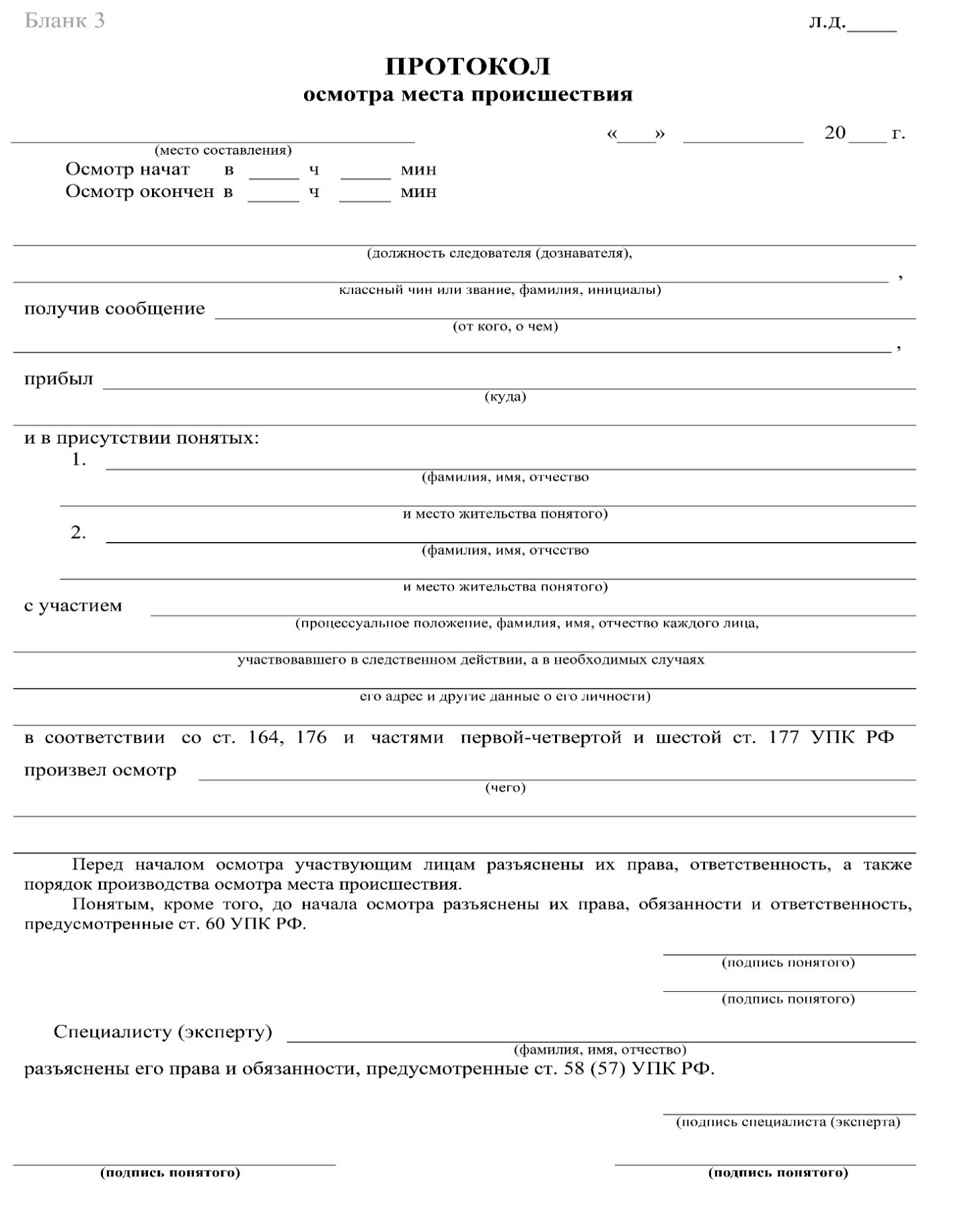 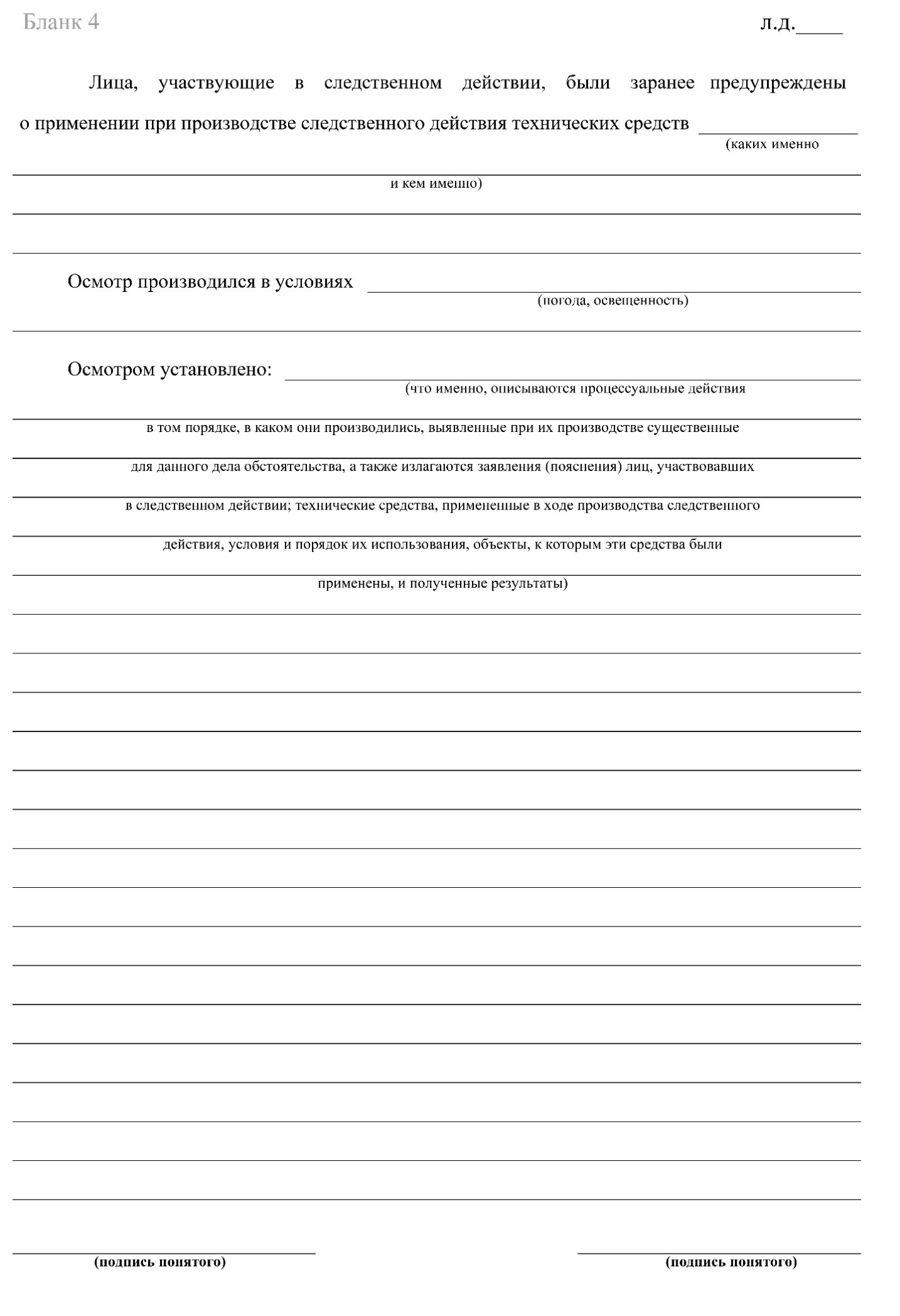 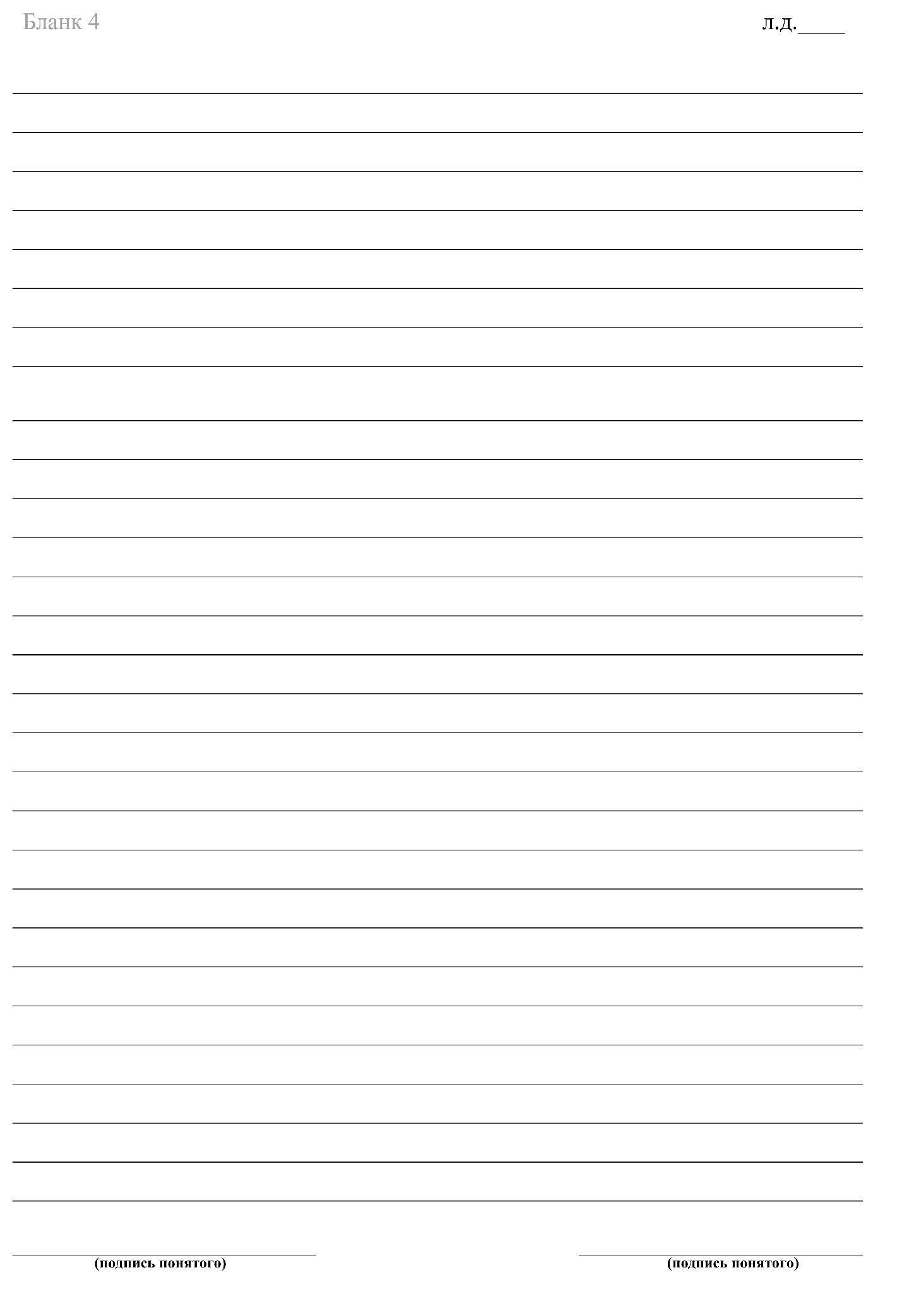 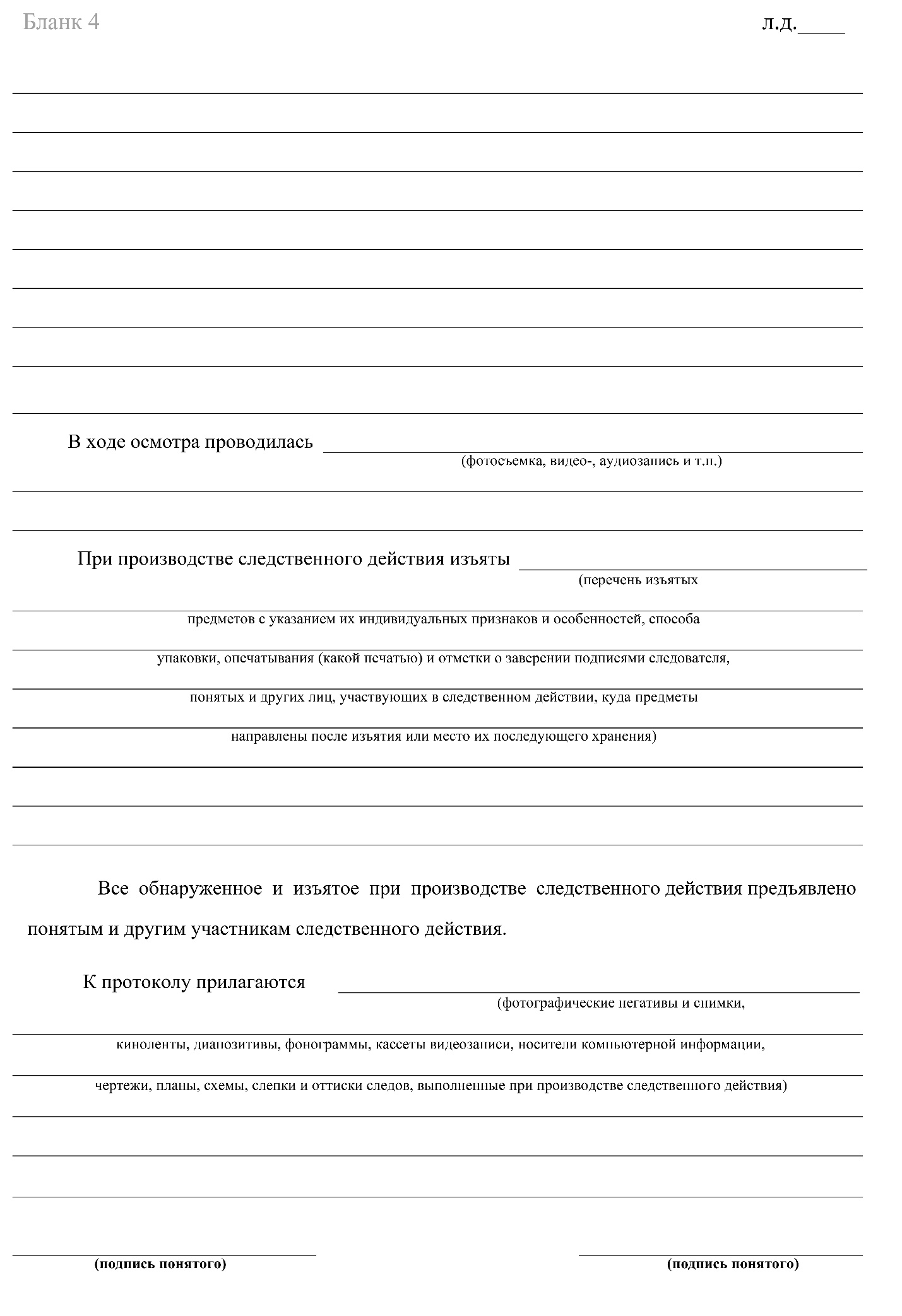 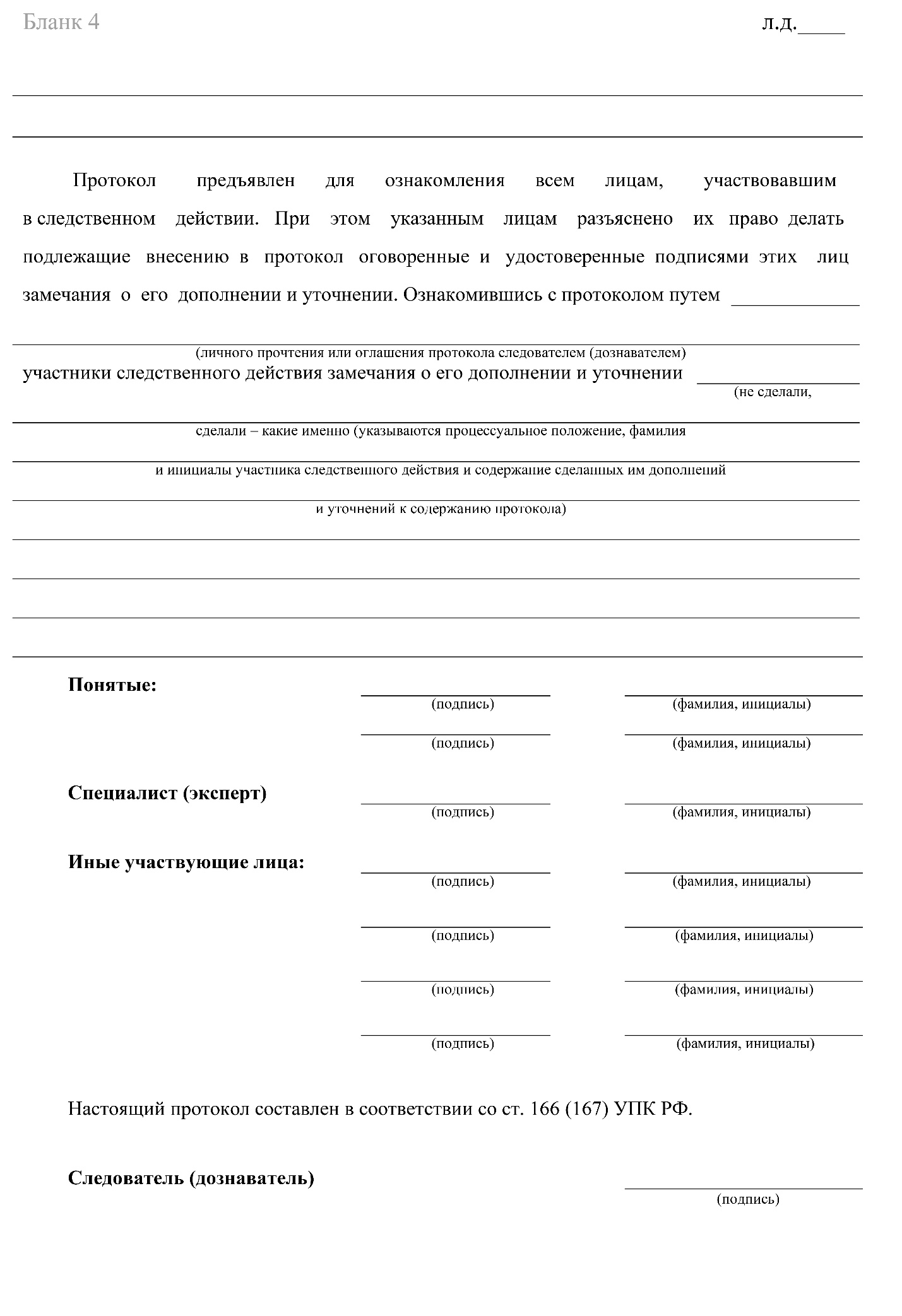 Приложение № 2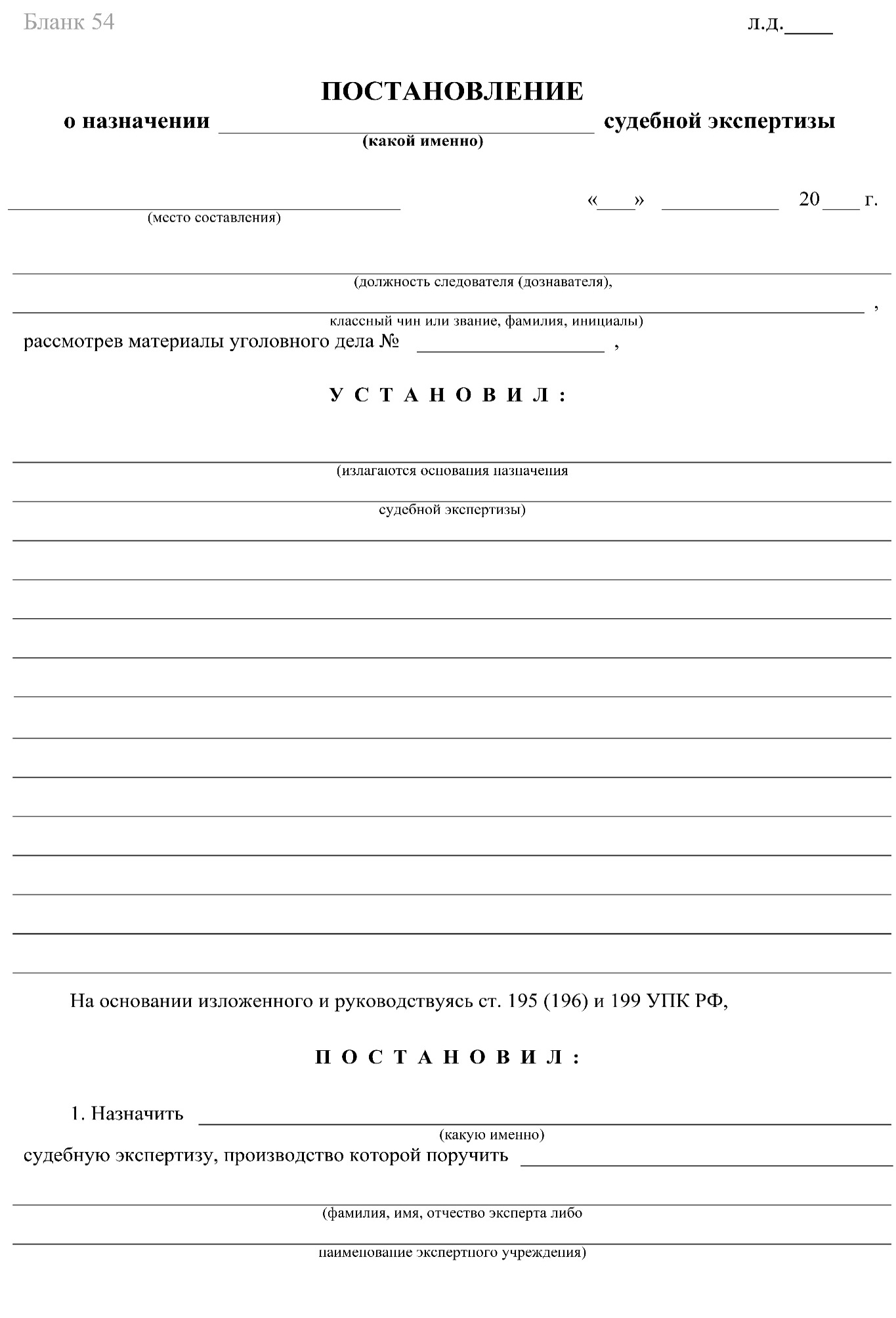 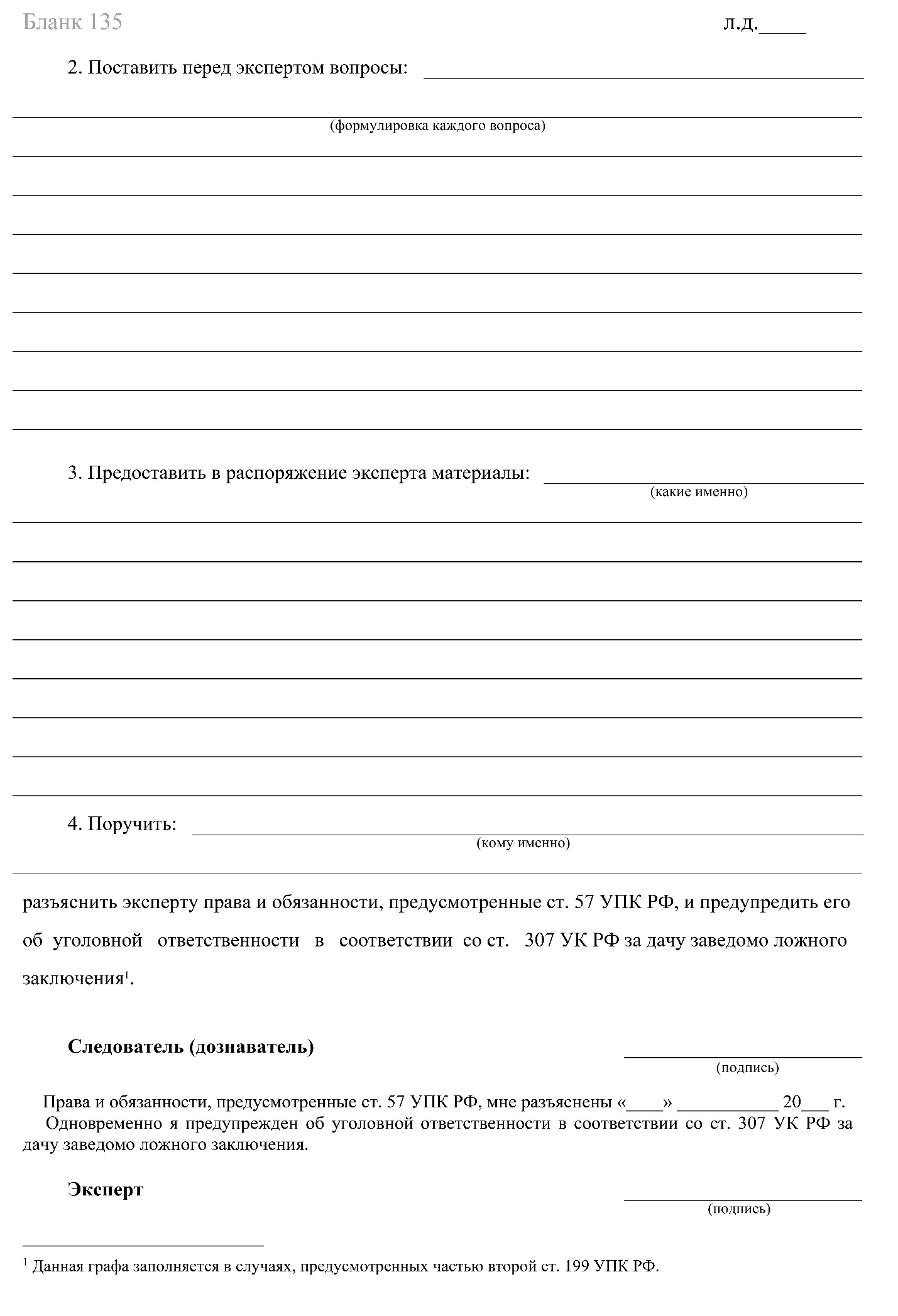 Приложение № 3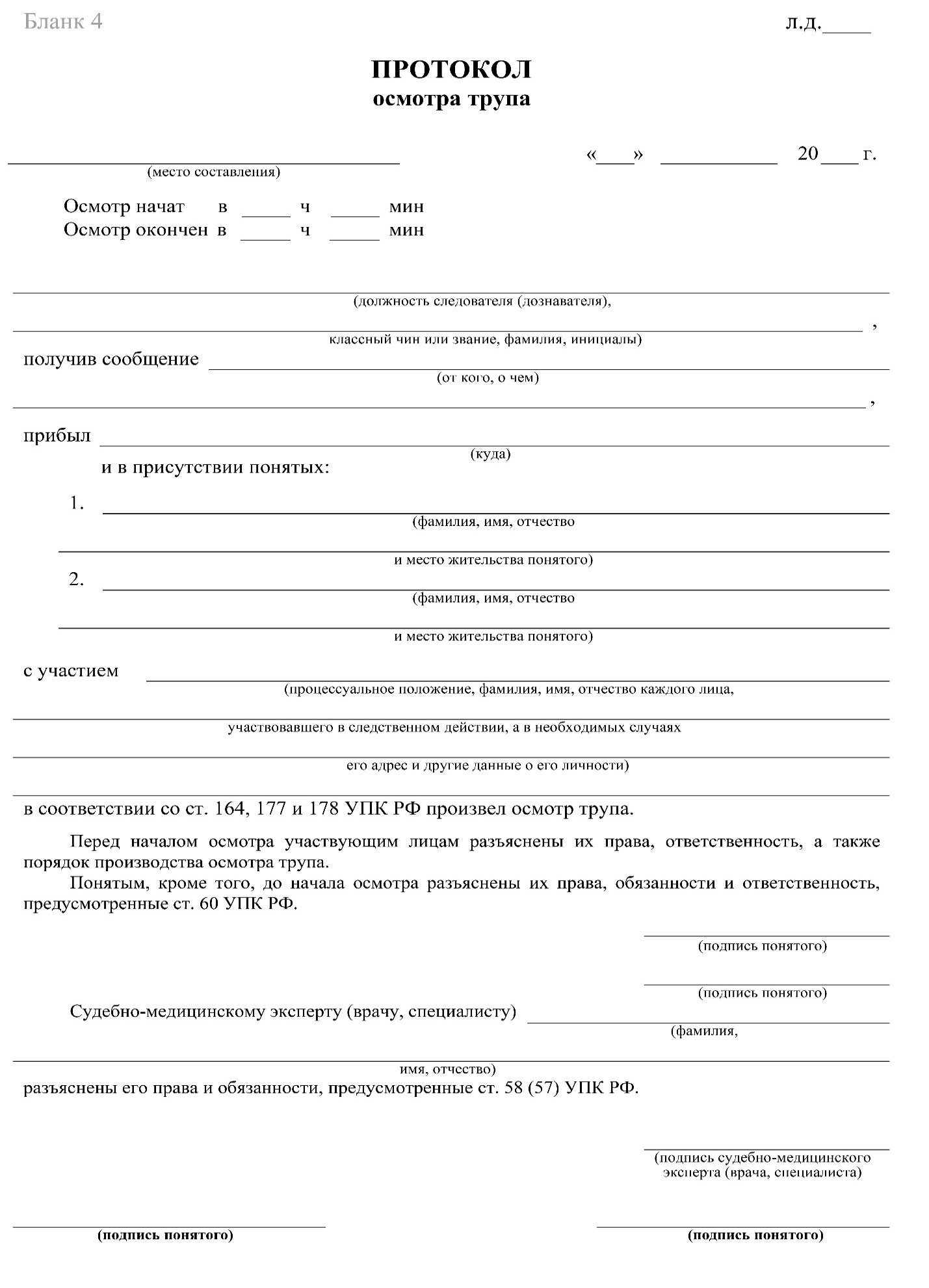 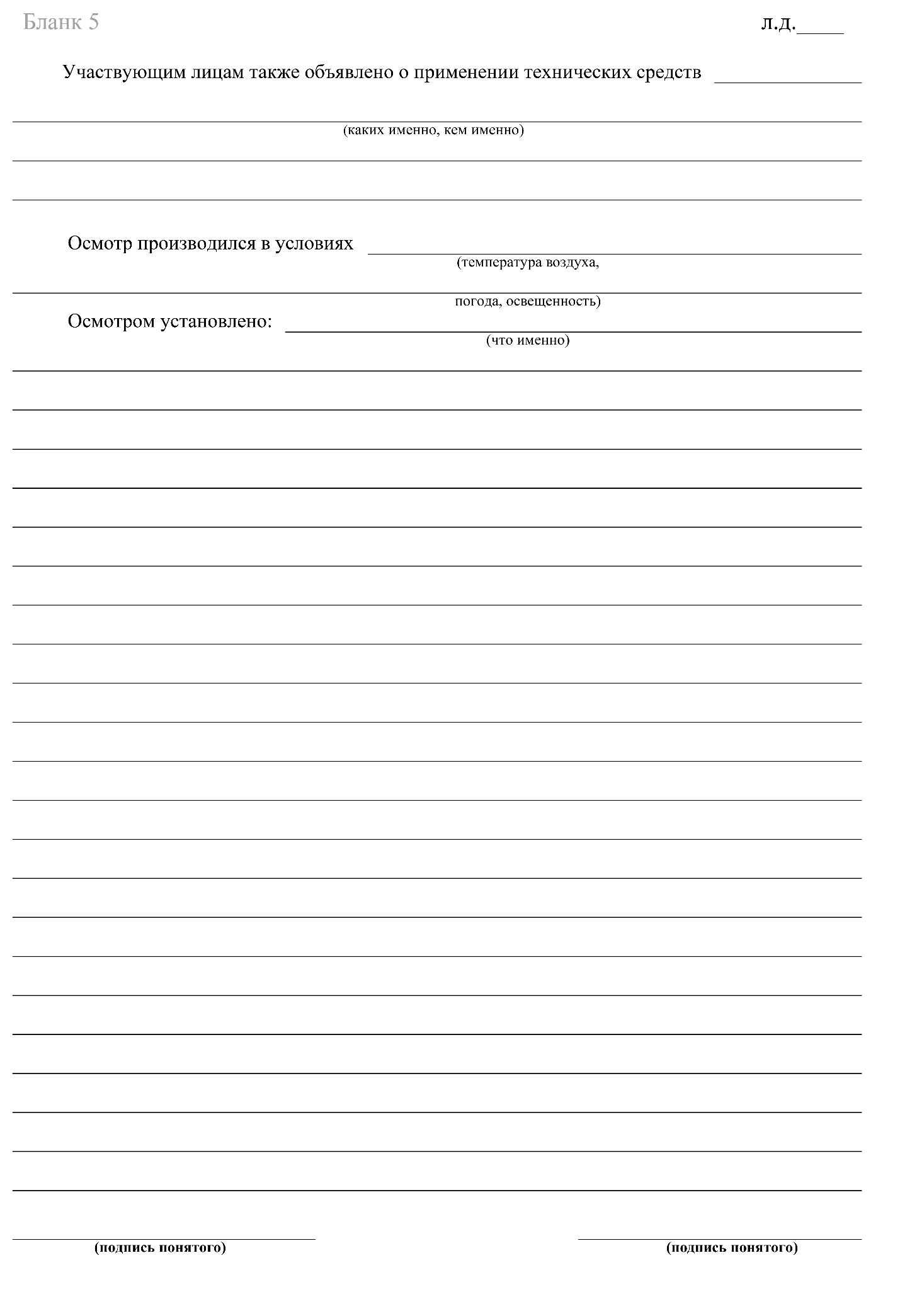 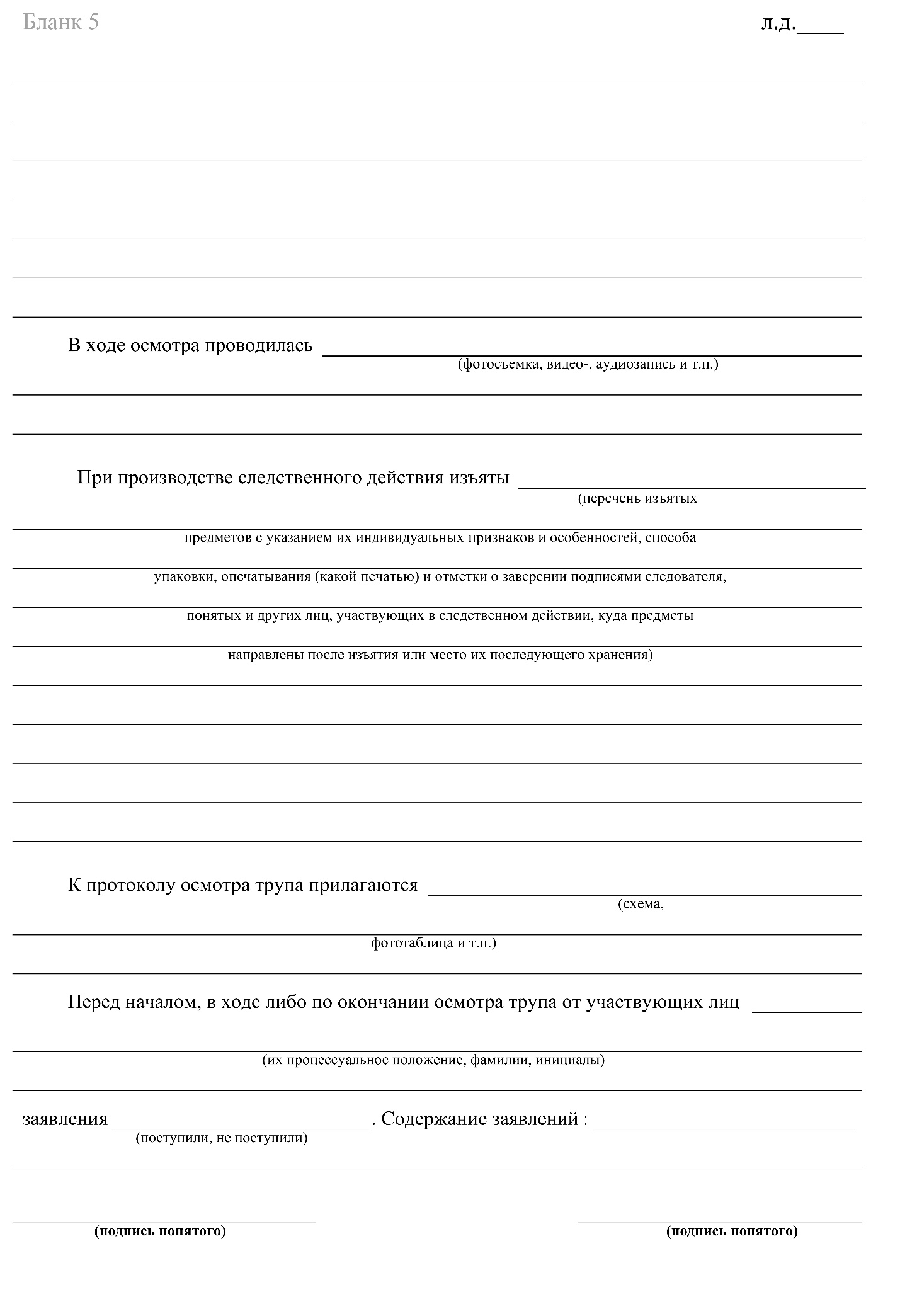 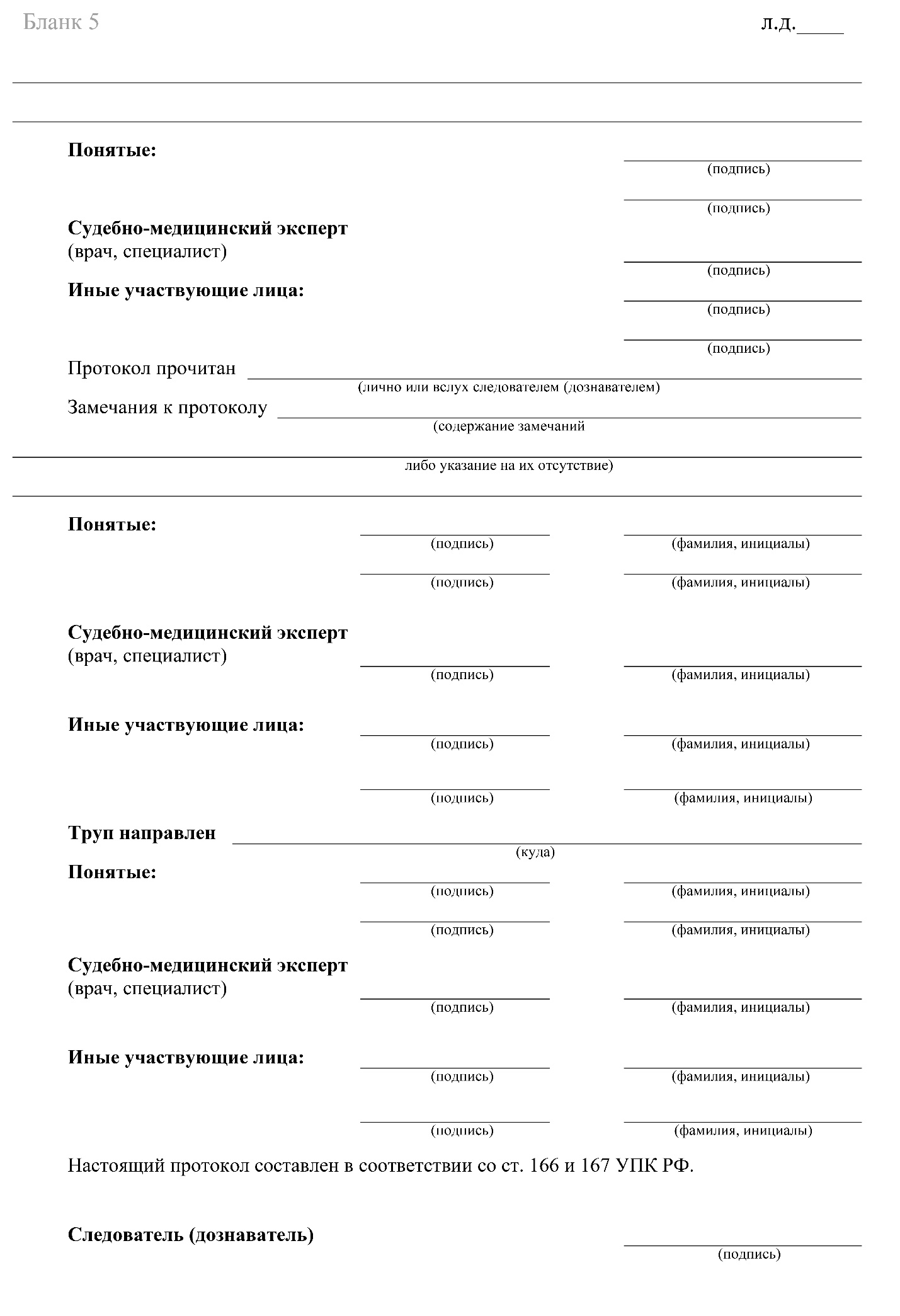 Приложение № 4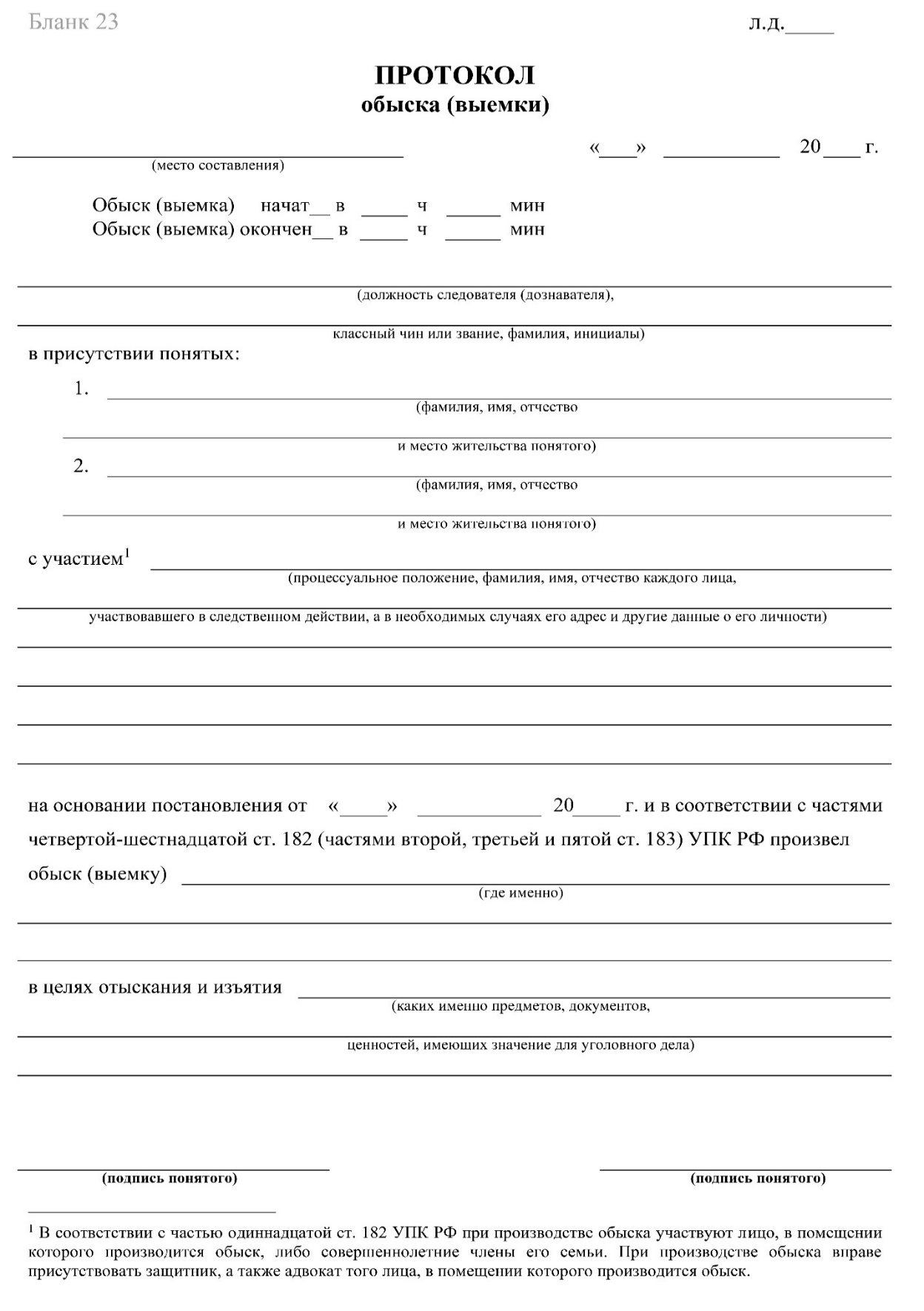 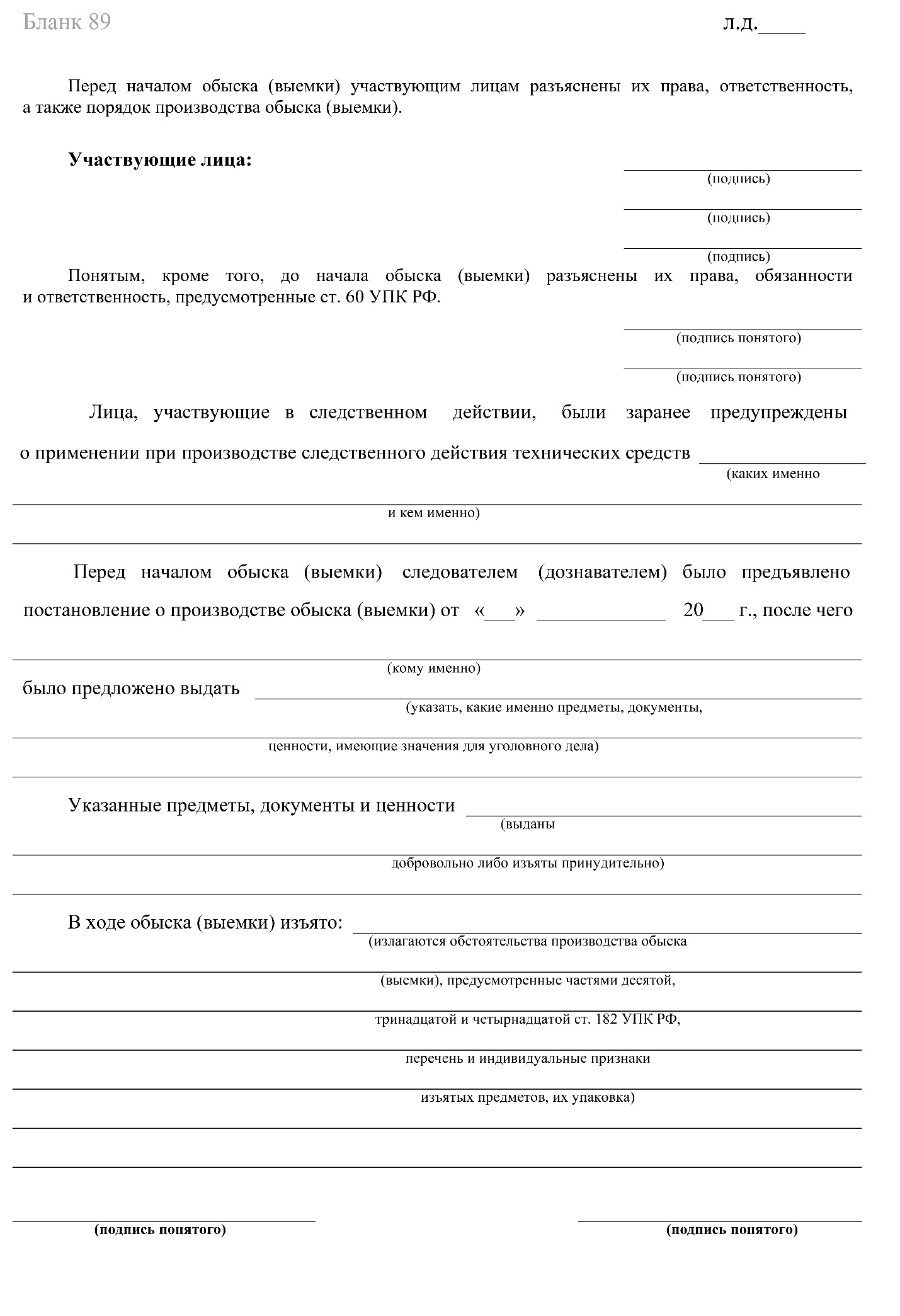 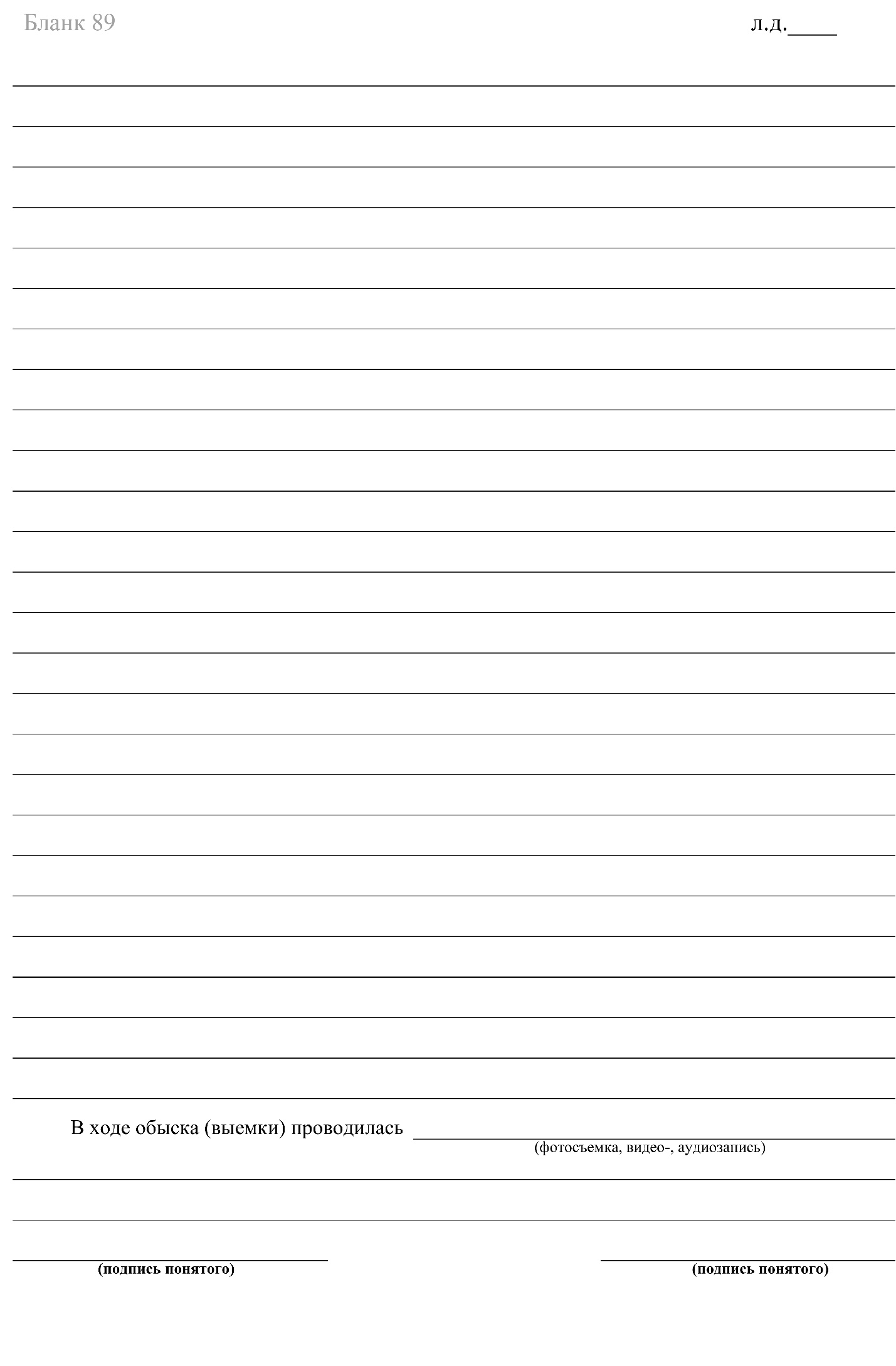 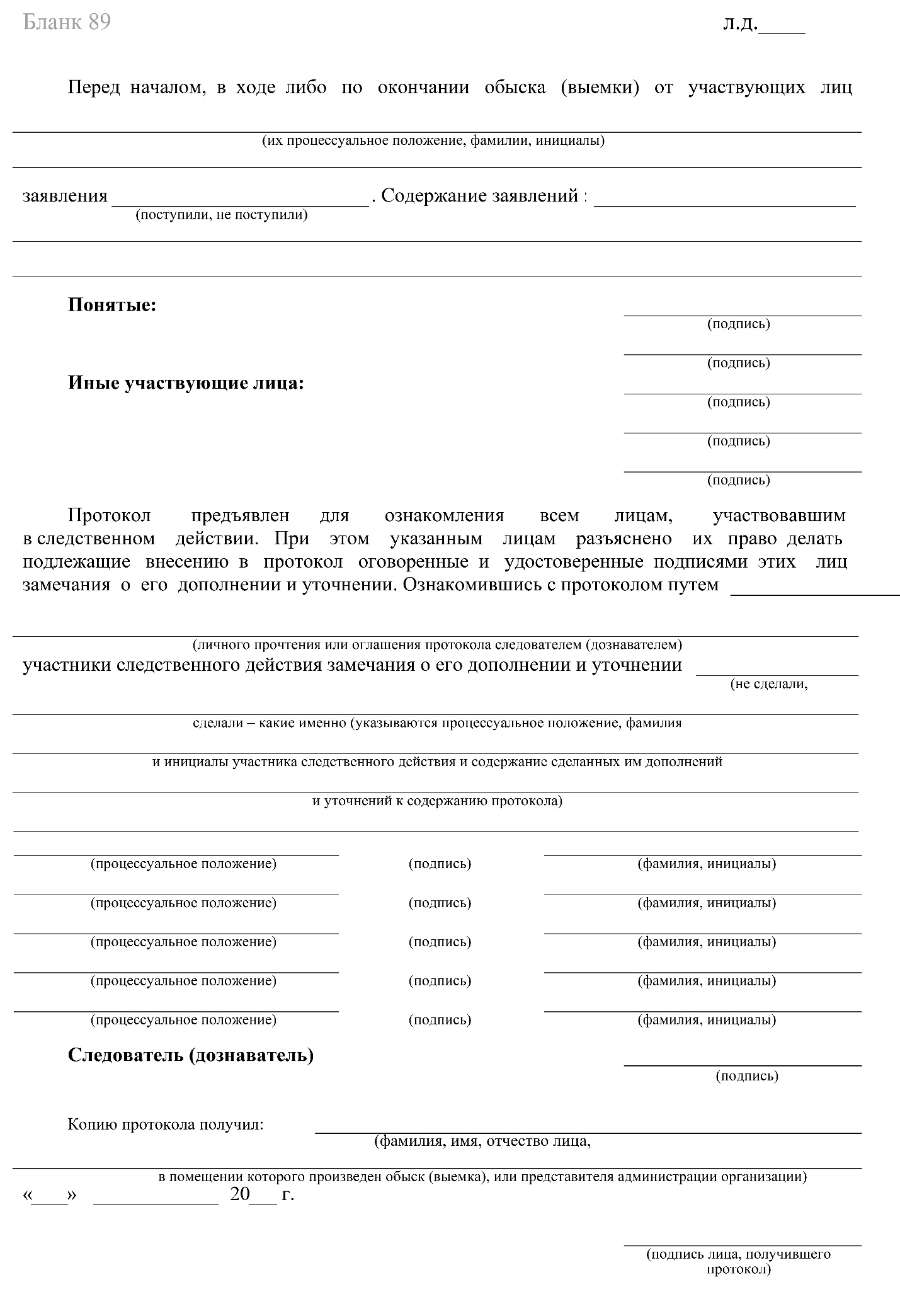 Приложение № 5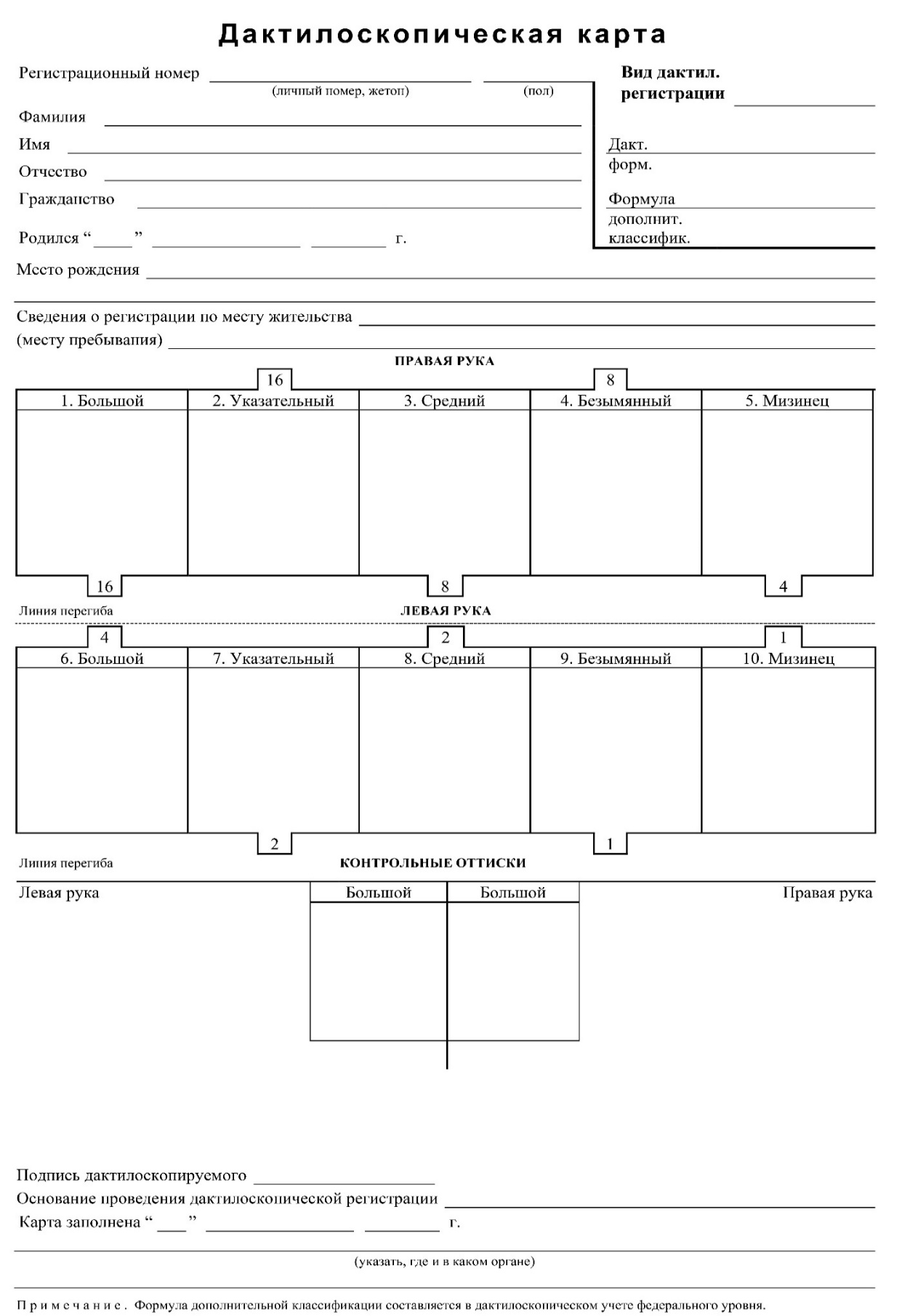 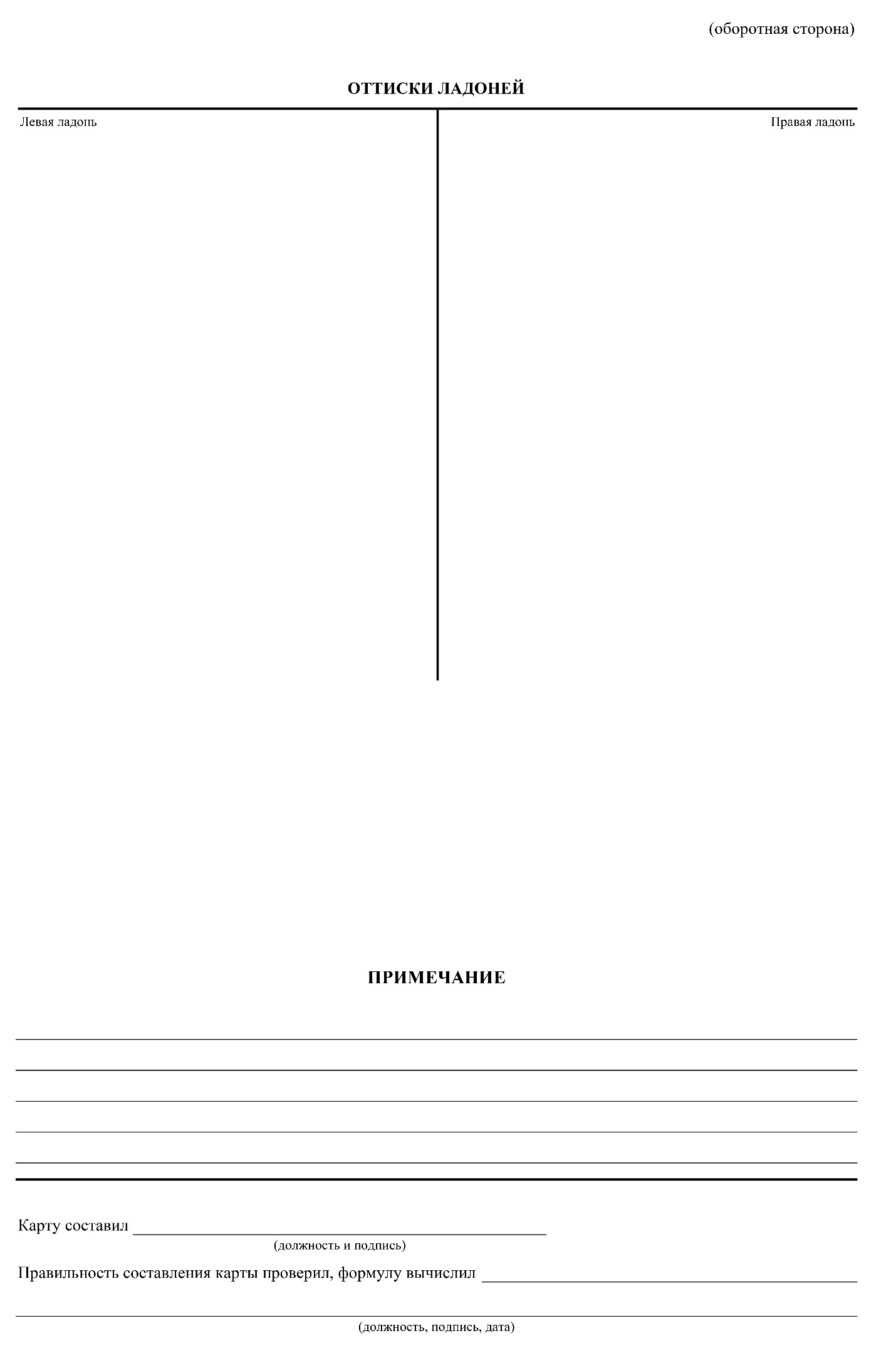 Приложение № 6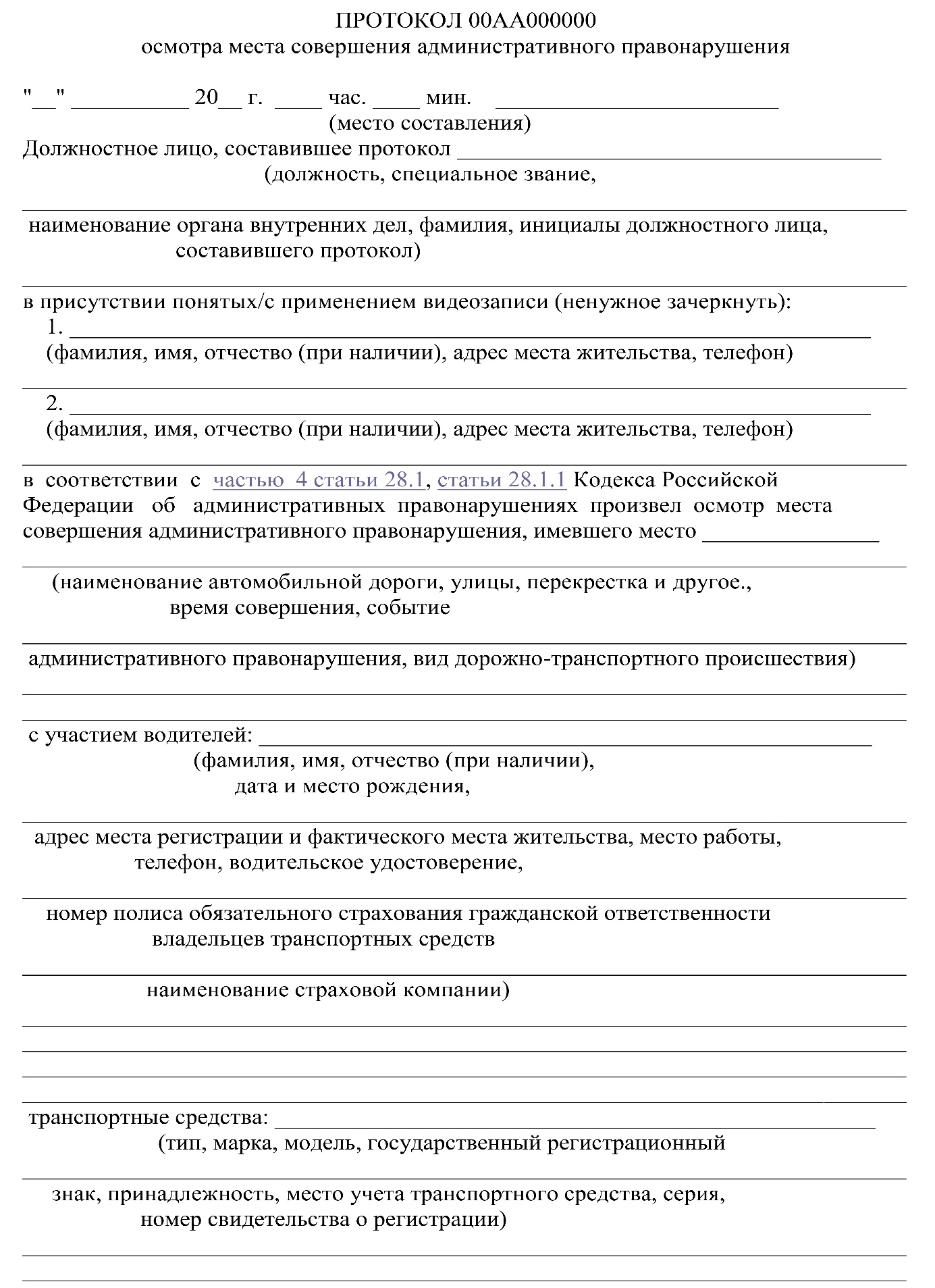 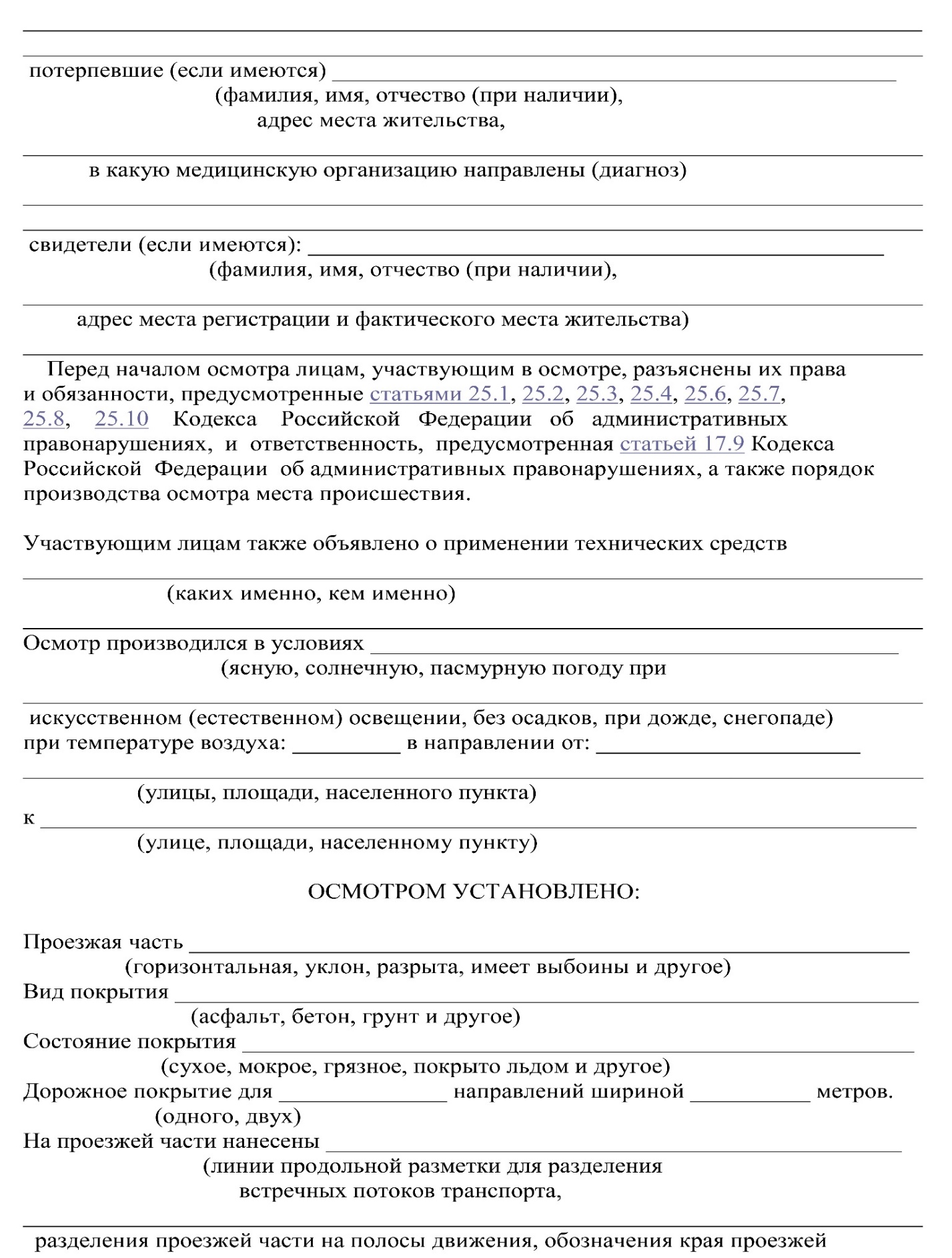 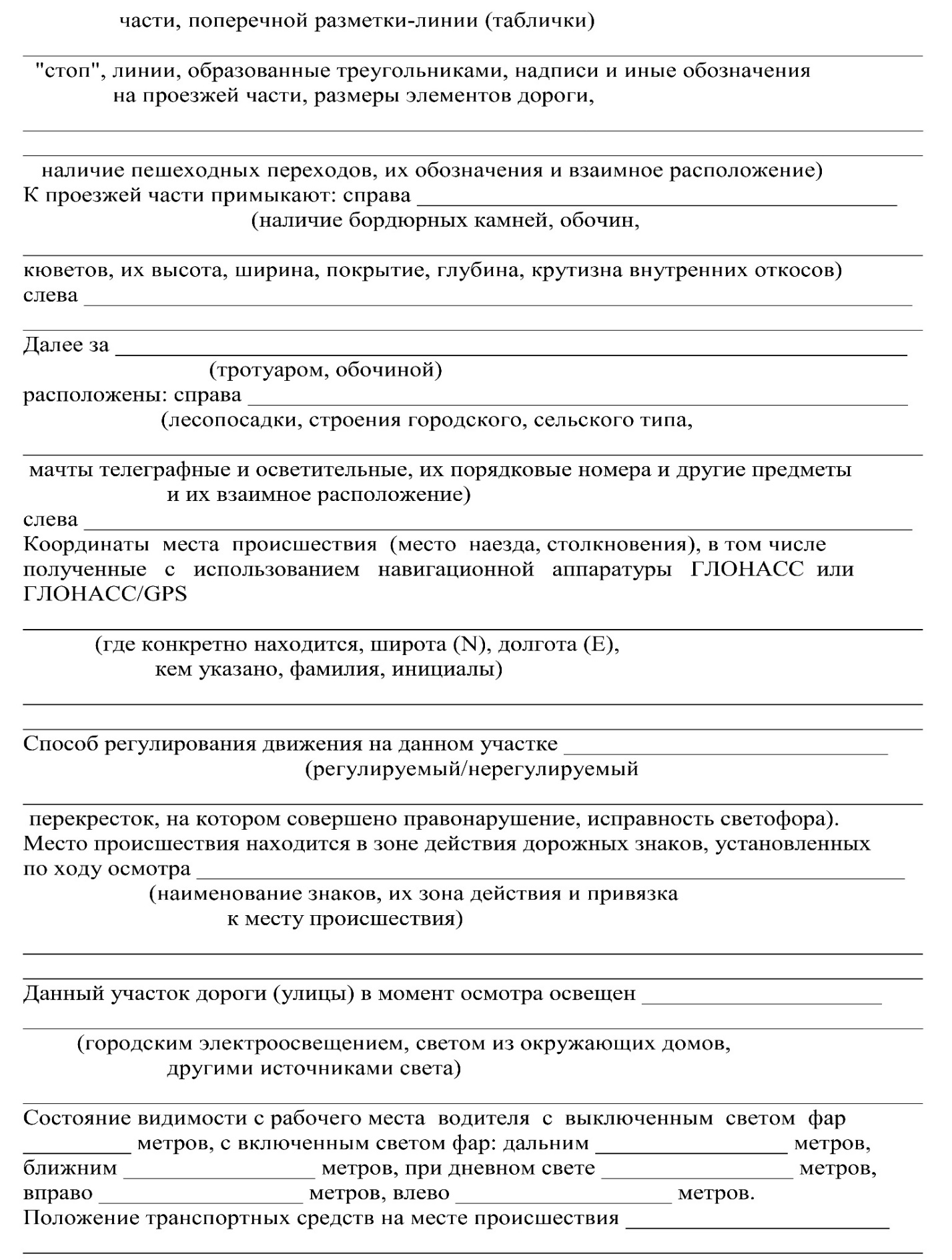 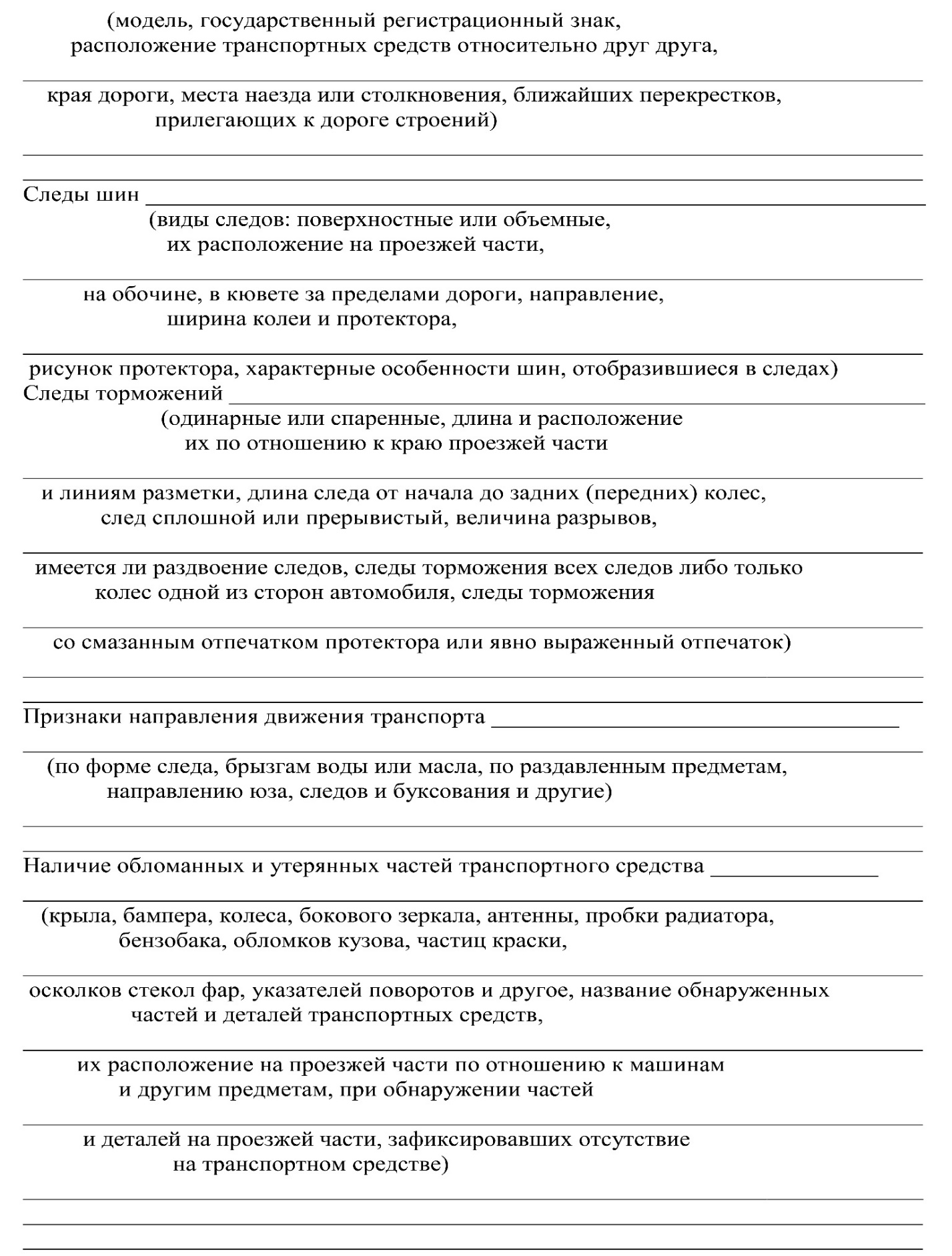 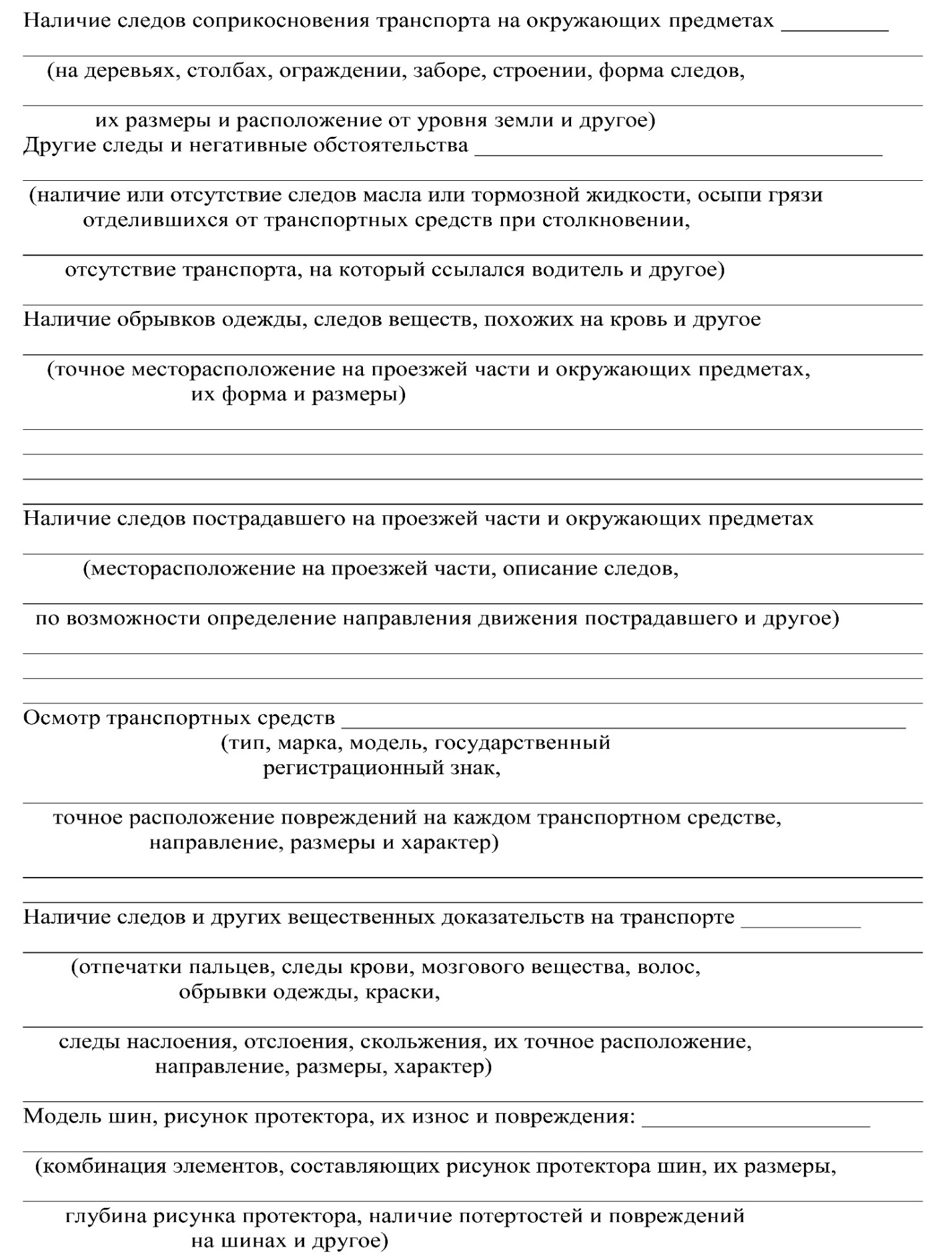 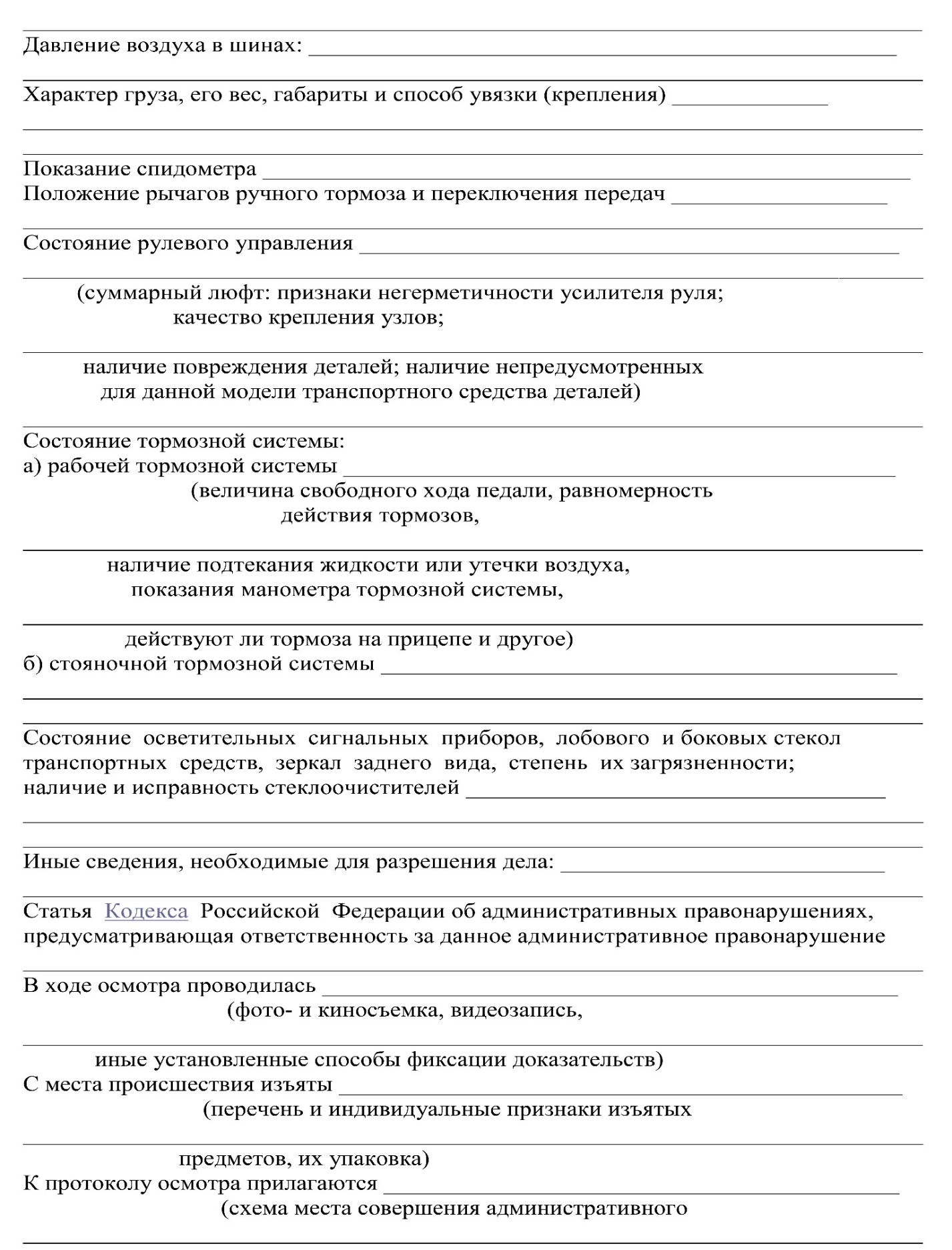 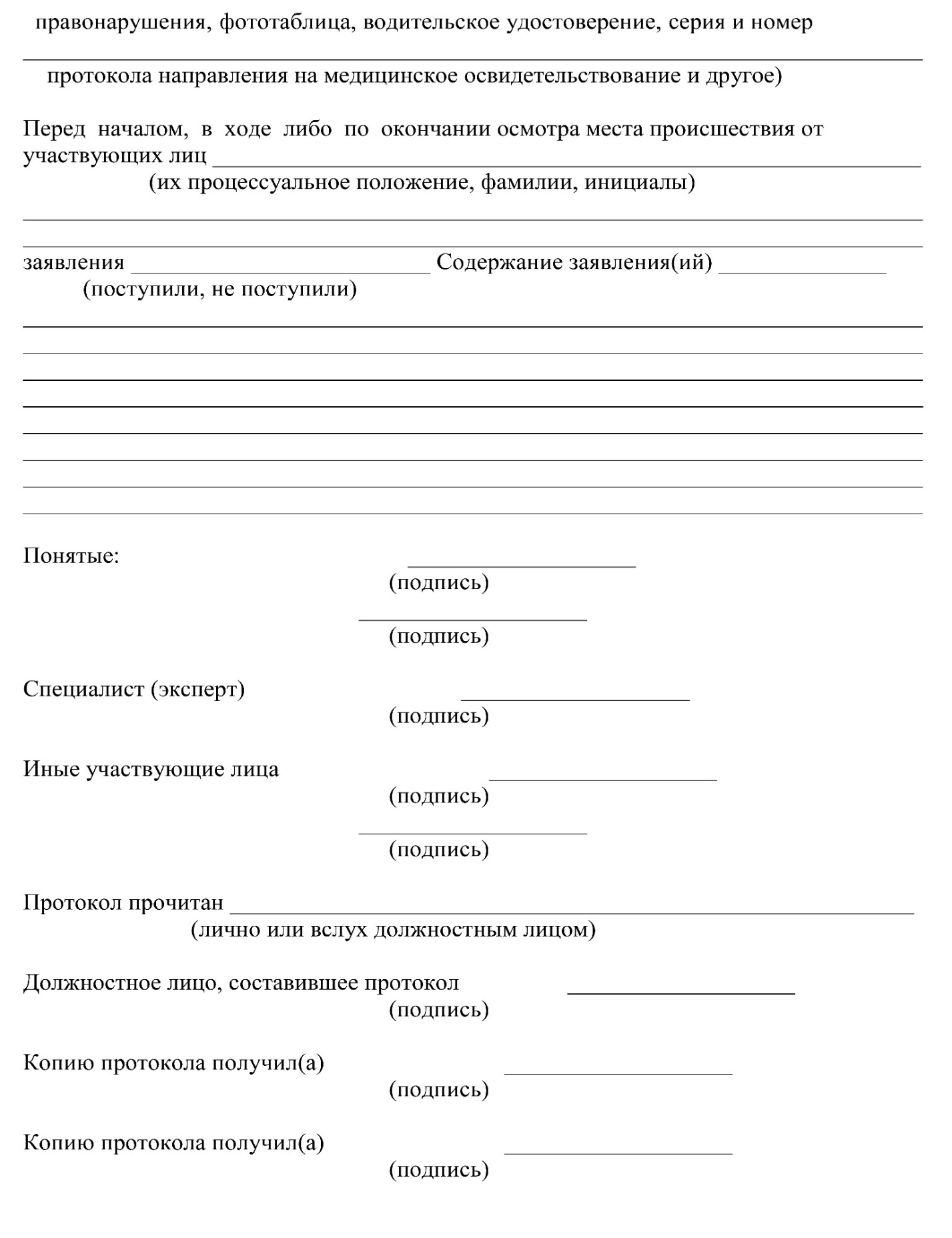 Приложение № 7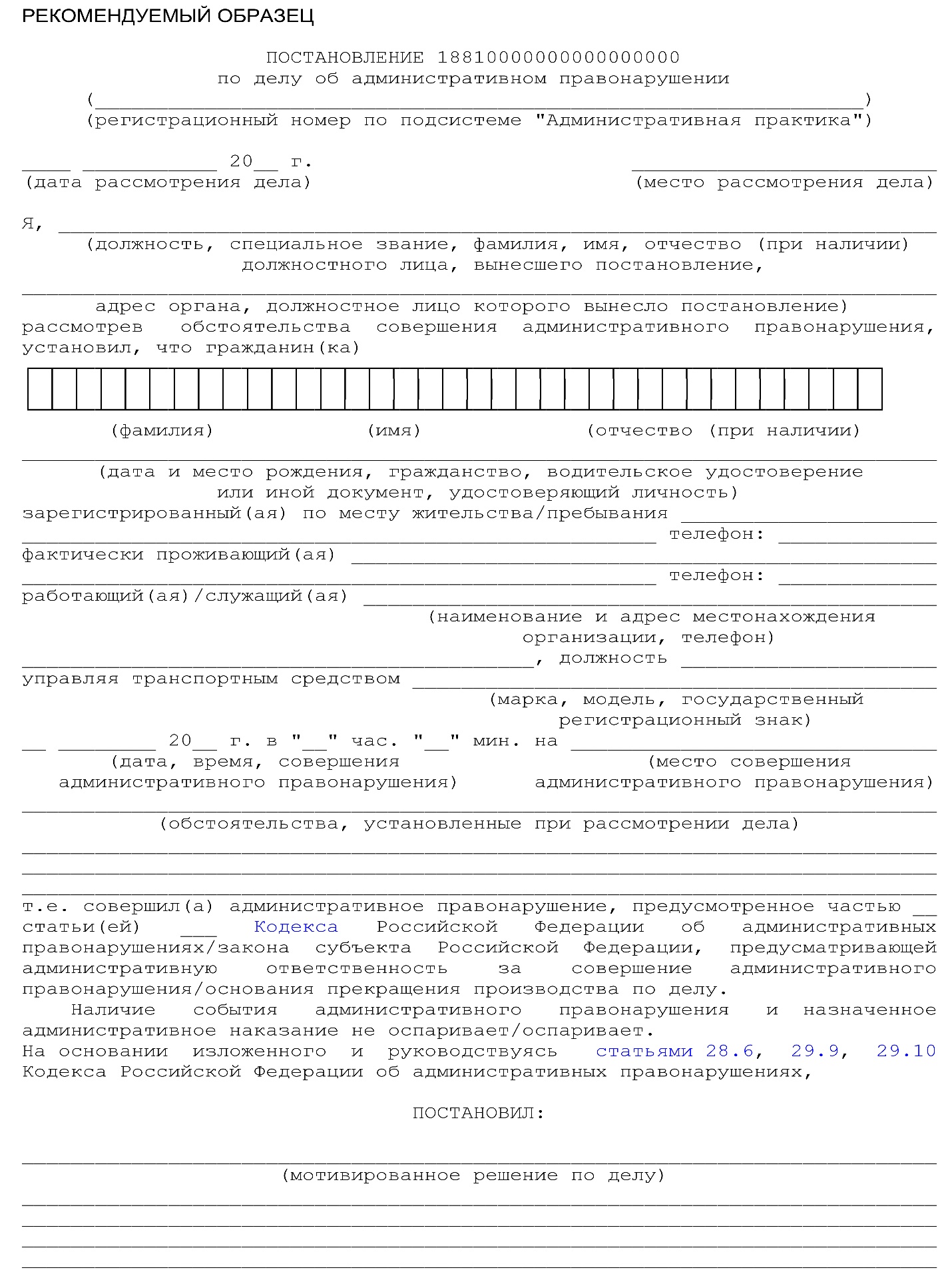 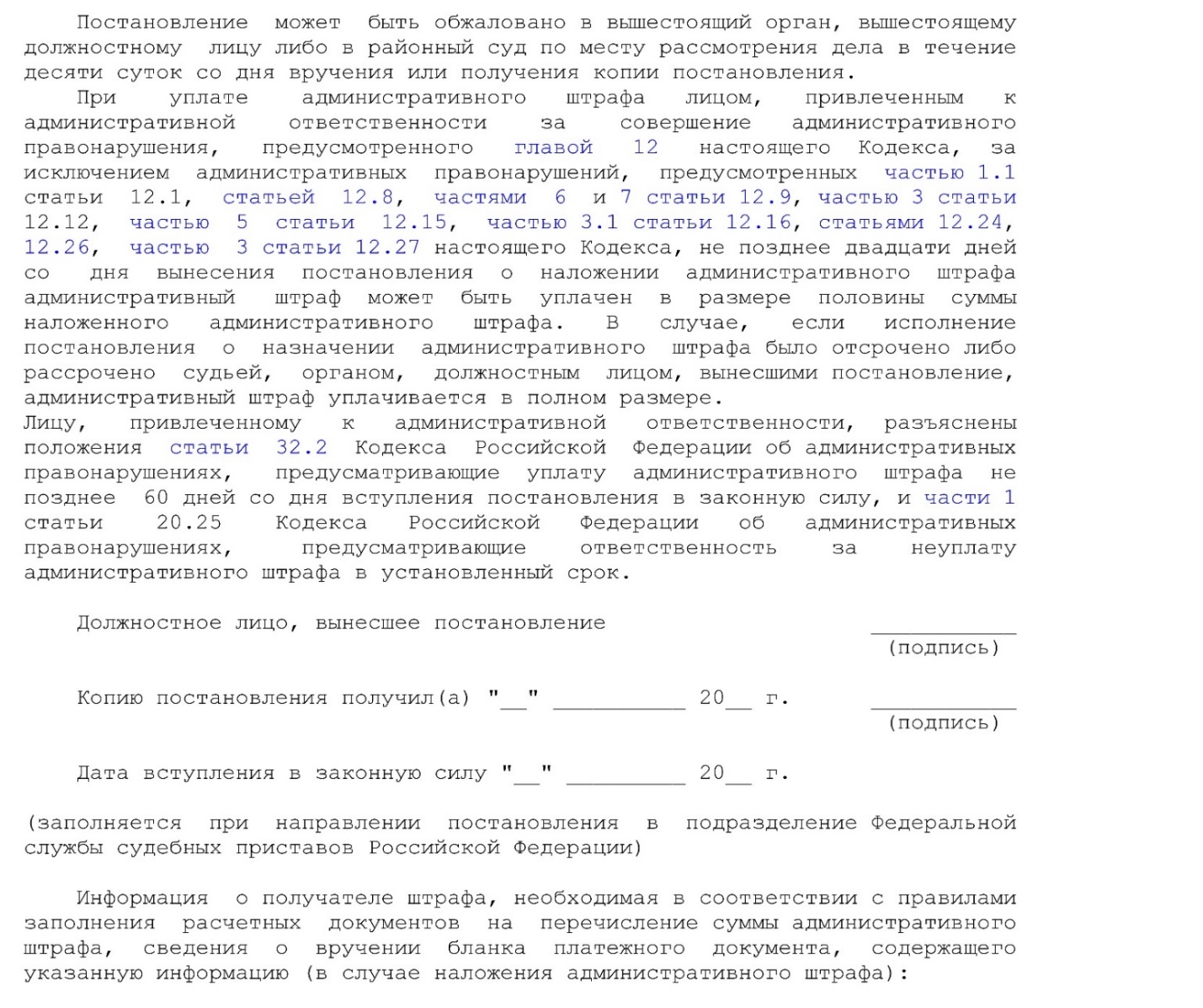 Приложение № 8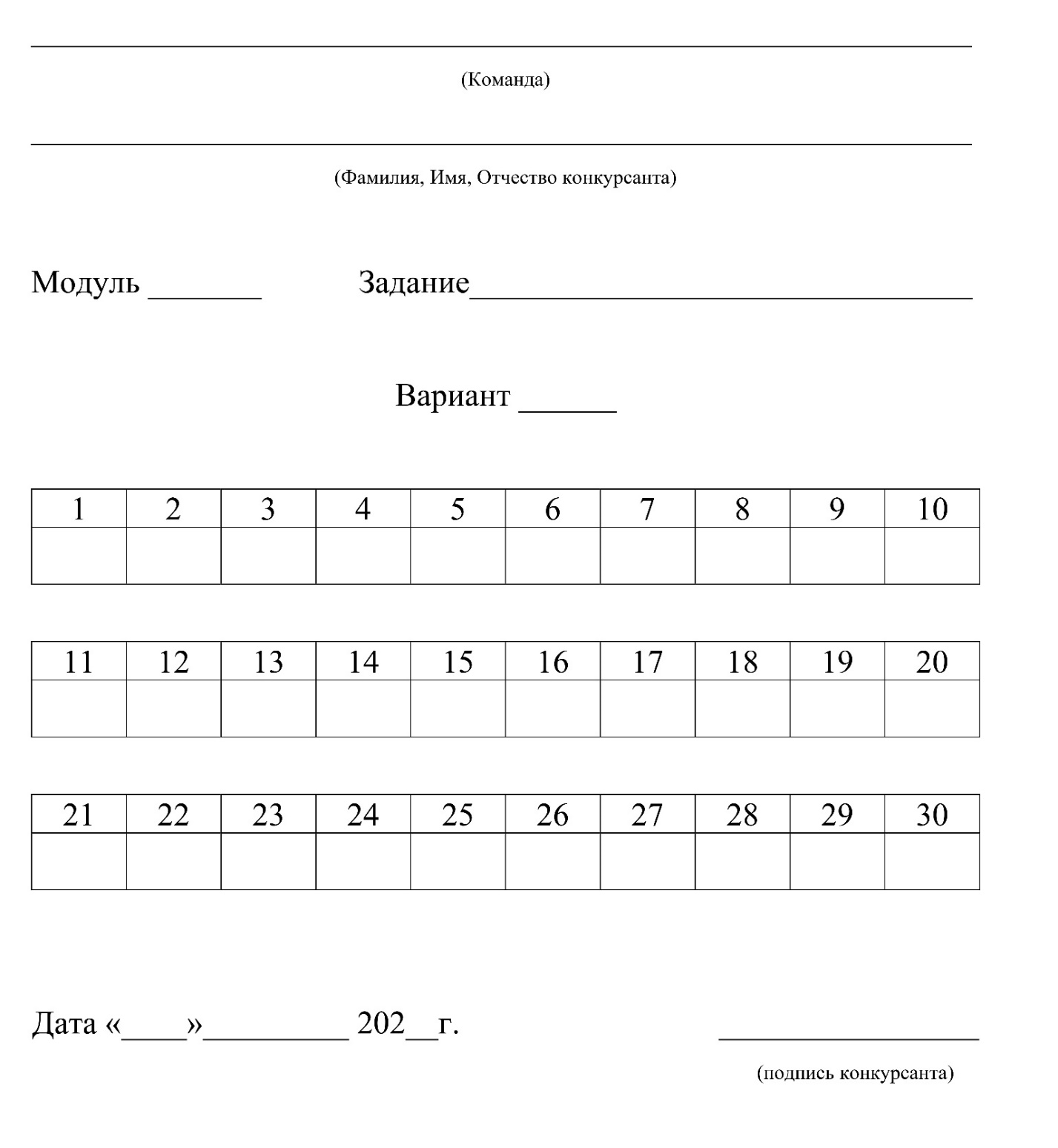 1.Форма участия в конкурсе22.Общее время на выполнение задания23.Задание для конкурса24.Модули задания и необходимое время35.Критерии оценки146.Приложения к заданию15Наименование модуляНаименование модуляСоревновательный день (С1, С2, С3)Время на заданиеAПредупреждение, выявление, раскрытие и расследование преступленийС15 часов 45 минутBПредупреждение и пресечение административных правонарушений. Обеспечение безопасности дорожного движения. Оказание первой помощиС23 часа 15 минутCОгневая подготовкаС32 часа 00 минутDНачальная военная и физическая подготовкаС32 часа 15 минутКритерийКритерийБаллыБаллыБаллыКритерийКритерийСудейские аспектыОбъективная оценкаОбщая оценкаAПредупреждение, выявление, раскрытие и расследование преступлений37,0037,00BПредупреждение и пресечение административных правонарушений. Обеспечение безопасности дорожного движения. Оказание первой помощи.25,0025,00CОгневая подготовка.20,0020,00DНачальная военная и физическая подготовка.18,0018,00ИтогоИтого100100